Публичный доклад директора МАОУ «Школа № 81»2021-2022 учебный годЧасть 1. Педагогический анализ  итогов образовательной и управленческой деятельности.В 2020-2021 учебном году соответствии с лицензией, реализовывались программы основного начального, общего и среднего (полного) образования, учебный план был разработан с учетом социального заказа родителей, большинство которых ориентирует своих детей на получение полноценного среднего образования. Учебный план построен на изучении основных (базовых) учебных предметов и тех дисциплин, необходимость изучения которых диктует современное общество. Уровень недельной учебной нагрузки на ученика соответствовал предельно допустимой. Школьный компонент был распределен на изучение предметов по базисному учебному плану, на профильное обучение и на индивидуальные и групповые занятия во второй половине дня с целью углубления и коррекции знаний учащихся.Педагогический коллектив в 2020-2021 учебном году работал над темой :«Создание образовательного пространства, обеспечивающего личностную, социальную и профессиональную успешность учащихся путём применения современных педагогических и информационных технологий в условиях реализации ФГОС» Цель: совершенствование системы повышения квалификации и профессиональной компетентности педагогов, стимулирование и поддержка педагогических работников школы, повышение качества образования и разностороннее развитие личности школьников, повышение престижа образовательной организации.Достижение данной цели планируется через выполнение задач, решение которых стоит перед коллективом :Задачи:Создание оптимальных условий  (правовых и организационных) для повышения образовательного уровня педагогических работников по квалификации с учётом современных требований (нормативно-правовой базы ФГОС).Совершенствование учебно-методического и информационно-технического обеспечения УВП педагогов с учётом современных тенденций развития образования.Совершенствование управленческой компетенции руководителей образовательной организации.Повышение мотивации педагогов в росте профессионального мастерства, на получение современных знаний.Развитие культурно-образовательной среды в школе, открытой всем субъектам педагогической деятельности, направленной на обеспечение высокого уровня образовательной деятельности.Обеспечение роста профессиональной компетентности педагогов школы в ходе работы учителей по темам самообразования с целью ориентации на развитие мотивации обучения, способностей и возможностей каждого ученика, на раскрытие их личностного, интеллектуального, творческого потенциала.Создание единой системы урочной и внеурочной деятельности учителей и учащихся, направленной на разностороннее развитие личности участников образовательной деятельности.Осуществление психолого-педагогическую поддержки слабоуспевающих учащихся.Расширение сферы использования информационных технологий, создание условий для раннего раскрытия интересов и склонностей учащихся к научно-исследовательской деятельности, для усвоения школьниками исследовательских, проектировочных и экспериментальных умений.Выполнение поставленных целей и задач позволило  привести участников образовательного процесса к планируемым результатам:Получение гарантированного государством общего образования каждым учащимся.Развитие образовательных потребностей, отвечающих запросам заказчика.Расширение гарантий реализации прав на выбор основных и дополнительных образовательных программ.Создание условий, не допускающих асоциальных проявлений.Повышение качества знаний учащихся на уровне начального общего, основного общего, среднего общего образования.Создание условий для безопасности участников образовательного процесса.Глава 1. Характеристика ступеней (уровней) образования.Таблица № 1Учебный план за 2020-2021 учебный год  выполнен, учебные программы пройдены. Из 875 учащихся 1-8,10 классов окончивших учебный год все переведены в следующий класс . 87 выпускников 9 классов допущены до ГИА , успешно сдали экзамены и окончили школу, получили аттестаты .  59 выпускников 11 классов допущены до ГИА  , успешно сдали ЕГЭ по русскому языку ( обязательный предмет ) , окончили школу , получили аттестаты.Глава 2. Нормативно-правовое обеспечение образовательного процесса деятельности. В течение учебного года шла постоянная работа по совершенствованию нормативно-правовой базы, регламентирующей права и обязанности всех участников образовательного процесса. Совершенствование нормативно-правовой базы будет продолжено и в будущем году, так как это ведет к упорядочению учебной деятельности ОУ, снижает вероятность конфликтных ситуаций между участниками образовательных отношений.Глава 3. Состояние учебно-воспитательного процесса.3.1 Состояние учебной деятельностиВ 2020-2021 учебном году в школе обучалось 1021 учащийся в 40 классах. Все классы занимались в одну смену. Учебный план школы предусматривал выполнение государственной функции школы – обеспечение базового общего среднего образования и развитие ребенка в процессе обучения. Главным условием для достижения этих целей является включение каждого ребенка на каждом учебном занятии в образовательную деятельность с учетом его возможностей и способностей. Достижение указанных целей обеспечивается поэтапным решением задач работы школы на каждом уровне образования.Таблица № 2По сравнению с прошлым годом контингент учащихся уменьшился  на 18 человек.Диаграмма № 1Контингент обучающихся стабилен, движение учащихся происходит по объективным причинам (переезд в другие районы, переход в другое ОУ) и не вносит дестабилизацию в процесс развития школы. Педагогический коллектив старался включить каждого обучающегося в активную учебно-познавательную деятельность, способствовал развитию потребностей в учении и самообразовании. Проводилась работа по формированию у учащихся обще учебных умений и навыков, по развитию речи, логического мышления; проводилась работа по преемственности в обучении и воспитании от класса к классу и внеурочной деятельности.В школе были созданы организационно-педагогические условия для получения каждым обучающим обязательного уровня подготовки.В соответствии с ФГОС НОО, ФГОС ООО , ФГОС СОО учтены все требования по осуществлению внеурочной деятельности. При организации осуществлена взаимосвязь и преемственность общего и дополнительного образования, как механизма обеспечения полноты и цельности образования. Программы внеурочной деятельности были структурированы в соответствии с направлениями: духовно-нравственное, обще интеллектуальное, спортивно-оздоровительное, социальное, общекультурноеНа каждом уровне обучения проводились индивидуальные консультации по всем основным предметам, где обучающие могли разобрать слабо усвоенный материал, исправить не удовлетворяющую их оценку; были созданы группы для сильных обучающихся, в которых учебный материал рассматривался по углубленной программе.В течение учебного года в ОО осуществлялся педагогический мониторинг, одним из основных этапов которого является отслеживание и анализ качества обучения и образования по уровням образования, анализ государственной итоговой аттестации по предметам с целью выявления причин недостатков в работе педколлектива по обучению слабоуспевающих  обучающихся.В 2020-2021 учебном году качество знаний обучающихся понизилась  на 8 % по сравнению с 2019-2020 учебным годом, уровень обученности  составляет 100 %.  Количество учащихся, закончивших учебный год на «отлично» повысилось на 14 человек  (с 77 учащихся  в 2019-2020 учебном году до 91 учащегося в 2020-2021 учебном году). Количество учащихся , закончивших учебный год на «4» и «5»  повысилось на 12  обучающихся (с  410 обучающегося в 2019-2020 учебном году до 422 обучающихся в 2020-2021 учебном году). Диаграмма № 2Таблица № 2Наиболее высокое качество освоения учебного материала в следующих классах:2в класс – классный руководитель Сорокина Е.Б.2г класс – классный руководитель Грищенко Е.Г.3а класс – классный руководитель Кулькова Е,М.3б класс – классный руководитель Царева Ю. В.3г класс – классный руководитель Кузьменко А.В.4а класс – классный руководитель Деулина Т. В.6г класс  – классный руководитель Саблина А.Н.Диаграмма № 3. Показатели качества образования по ОО за 2020-2021 учебный год Приведенная статистика показывает, что уровень качества знаний не на всех ступенях образования находится на допустимом достаточном уровне. Так,  7 классов – 5в, 6в, 8б, 8в,9а, 9в,10а – находятся на критическом уровне по качеству знаний. При этом 2в 2г 3б 4а показывают высокий уровень качества знаний. Положительная динамика успешного освоения основных образовательных программ сохраняется в остальных  классах. Стабильно растет количество обучающихся школы.В 2020-2021 учебном  году Школа продолжает успешно реализовывать рабочие программы   «Родной язык (русский)», «Родная литература (русская)», которые внесли в основные образовательные программы основного общего и среднего общего образования в 2018-2019 учебном году, а также «Второй иностранный язык ( немецкий)», внесенный в ООО в 9 классе в 2020-2021 учебном годуРезультаты образовательной деятельностиТаблица 3Если сравнить результаты освоения обучающимися программ начального общего образования по показателю «успеваемость» в 2020 году с результатами освоения учащимися программ начального общего образования по показателю «успеваемость» в 2021 году , то можно отметить, что процент учащихся, окончивших на «4» и «5», вырос на 9,16  % (в 2020 был 47,98%), процент учащихся, окончивших на «5», вырос на 4,47 %  (в 2020 – 11,63%).Если сравнить результаты освоения обучающимися программ основного общего образования по показателю «успеваемость» в 2020 году с результатами освоения учащимися программ основного общего образования по показателю «успеваемость» в 2021 году , то можно отметить, что процент учащихся, окончивших на «4» и «5», снизился на 10 процентов (в 2020 был 48,55%), процент  обучающихся, окончивших на «5», также снизился на 2,06 процента (в 2020 – 7,62%).Результаты освоения учащимися программ среднего общего образования по показателю «успеваемость» в 2021 учебном году снизился  на 7,31 процент  (в 2020 количество обучающихся, которые закончили год на «4» и «5», было 45,45%). Как положительную динамику необходимо отметить рост количества обучающихся, окончивших  год на «отлично». Так, прирост составил 5,21% в 2021 году (в 2020 был  4,79%).Одним из главных условий успешности образования является обеспечение соответствующей современным требованиям образовательной среды ОУ. Для разработки эффективной модели процесса становления и развития образовательной среды ОО, ориентированной на решение проблем стратегии и реализации компетентностного подхода в организации обучения на основе образовательного Стандарта нового поколения в 2020-2021 учебном году с 1 по 10 классы обучались по ФГОС. В соответствии с требованиями Федерального государственного образовательного стандарта начального общего образования , основного общего образования и среднего общего образования , основной образовательной программы (ООП) учителя большое внимание уделяли формированию универсальных учебных действий.Взаимосвязь и интеграция содержания основного и дополнительного образования позволяет решать проблему обновления содержания образования, обеспечивать условия для конструктивной творческой образовательной деятельности учащихся и развития личностных качеств, требующихся от выпускника школы XXI века.В 2020-2021 учебном году ОО продолжила работу по  реализации ФГОС. На протяжении учебного года педагоги, реализующие стандарт второго поколения отслеживали уровень развития каждого ребенка. В соответствии с программой  мониторинга проводились диагностики, анкетирования, наблюдения, позволяющие  отслеживать формирование универсальных учебных действий.Начальное общее образование С целью выявления уровня сформированности у учащихся 1-х классов школьной мотивации было проведено исследование по «Методика исследования учебной деятельности школьников» (М. Р. Гинзбург)Результаты группового психологического исследования отражены в Таблице № 3Таблица   № 4Результаты группового психологического исследования учащихся 1-х классов по «Методике исследования учебной деятельности школьников» (М. Р. Гинзбург)Динамика формирования школьной мотивации учащихся 1-х классов отражена в диаграмме  № 3.Диаграмма № 4Динамика формирования школьной мотивации учащихся 1-х классов.Выводы. Анализ диаграммы показывает, что у большинства первоклассников к концу учебного года сформировался высокий уровень учебной мотивации, познавательной активности (94%): учащиеся отличаются высоким уровнем познавательных мотивов, обладают стремлением успешно выполнять все предъявляемые требования. Такие ученики четко следуют всем указаниям учителя, добросовестны, очень переживают, если получают неудовлетворительные отметки или замечания.У 19% учащихся 1-х классов средний уровень учебной мотивации. Такие учащиеся успешно справляются с учебной деятельностью. Отношение к себе как к школьнику практически сформировалось. Учащихся с низким уровнем школьной мотивации или  дезадаптацией, негативным отношением к школе не выявлено.Этому способствовало использование разнообразных форм урока, применение наглядности, связи темы урока с возможностью применения ее в реальной жизни. Для формирования адекватной самооценки, повышения социального статуса ребенка, снятия тревожности способствовало ровное, доброжелательное, заинтересованное отношение учителя, создание на уроке и вне его атмосферы благополучия, безопасности и успеха для каждого ученика. В целях профилактики перегрузок и переутомления детей соблюдались основные режимные и гигиенических моменты – рационально составленное расписание уроков на день, неделю, четверть; проведение физкультминуток во время уроков, проветривание класса, достаточное освещение классной комнаты и т.д.Особое внимание отводилось  на детей с выявленными в начале года проблемами /группу риска/.Объектом мониторинга метапредметных результатов служила сформированность у обучающихся регулятивных, коммуникативных и познавательных универсальных действий. Диагностика метапредметных результатов осуществлялась по заданиям, которые включались в контрольные работы по отдельным предметам, в комплексные работы на межпредметной основе, а так же с помощью диагностического материала. Динамика сформированности универсальных учебных действий 2-4-х классов отражена в диаграммах  № 4Диаграмма № 5Сформированность регулятивных УУД (%)Выводы. Невысокие показатели сформированности регулятивных УУД  на всех параллелях связаны со сложностью овладения навыка самоконтроля. Наибольшие  затруднения вызывают целеполагание,  постановка и удержание учебной задачи, контроль и коррекция.Диаграмма № 6Сформированность познавательных УУДВыводы. Познавательные универсальные действия успешно формируются на всех параллелях 2 уровня образования. В процессе проведения диагностики обучающиеся показывают высокий результат в освоении действий анализа, синтеза, выдвижения гипотез, извлечение нужной информации, поиск и выделение необходимой информации. Недостаточно сформированными наблюдаются знаково-символические действия, так как носят более абстрактный характер и установление причинно-следственных связей.Диаграмма № 7Сформированность коммуникативных УУД 	Выводы. Формирование коммуникативных УУД имеет стабильную положительную динамику. На всех уроках учителя ставят перед собой задачи по формированию умения слушать и вступать в диалог, правильно ставить вопросы при поиске и сборе информации, умению владеть монологической и диалогической речью в соответствии  с нормами русского языка.Диаграмма № 8Сформированность личностных УУДВыводы. Оценка личностных результатов осуществлялась по  не персонофицированным мониторинговым исследованиям «Лесенка», «Оценка школьной мотивации», тест «Мотивационная готовность», анкета «Оцени поступок». Так же для оценки личностного прогресса ученика использовалось портфолио обучающихся, способствующее формированию у учащихся культуры мышления, логики, умений анализировать, обобщать, систематизировать, классифицировать.Достаточно успешно формируется показатель нравственно-этической ориентации, обеспечивающий знание моральных норм, умение соотносить поступки и события с принятыми этическими принципами. Наименее сформированными выявлены показатели смыслообразования.Мониторинг сформированности  УУД в 5 -  9 классах за 2020 - 2021 гг.С целью получения объективной информации о состоянии и динамике уровня сформированности универсальных учебных действий у школьников 5 - 9 классов в условиях реализации федеральных государственных  стандартов нового поколения были использованы следующие методтки: «Модификация методики М. Куна «Кто Я?»»; «Изучение учебной мотивации М. Р. Гинзбурга»; «Методика изучения самооценки Дембо - Рубинштейна в модификации А. М. Прихожан»; « Определение уровня школьной мотивации Н. Г. Лускановой»; «Методика Направленность на приобретение знаний или на приобретение отметки Е. П. Ильина, Н. А. Курдюковой»; «Методика изучения отношения к учению и учебным предметам Г. Н Казанцевой»; «Тест коммуникативная компетентность Л. Михельсона»; «Сформированность общеучебных умений и навыков школьников М. Ступницкой».Количество обследованных учащихся: 484 чел.Сводный мониторинг формирования УУД в 5 - 9 классах5-классы                     Таблица № 5Анализируя мониторинг УУД пятиклассников, можно сделать следующие выводы: у учащихся значительно увеличилась мотивация к познанию, учебе с 10 % до 66 %; незначительно повысился уровень коммуникативных умений с 65 % до 74 % (умение убеждать партнера, приводя аргументацию) и уровень самооценки  (с 58 % до  69 %),  а также немного увеличился процент учащихся, которые могут отвечать за свои поступки с 59 % до 69 %.  Из анализа данных видна  положительная динамика.	6 классыТаблица № 6Анализируя мониторинг УУД шестиклассников, можно сделать следующие выводы: у учащихся значительно увеличилась мотивация к познанию, учебе с 27 % до 50 %; незначительно повысился уровень коммуникативных умений с 72 % до 79 % (умение убеждать партнера, приводя аргументацию) и уровень самооценки  (с 70 % до  73 %),  а также немного увеличился процент учащихся, которые могут отвечать за свои поступки с 82 % до 85 %.  Из анализа данных видна  положительная динамика.7 классыТаблица № 7Анализируя мониторинг УУД семиклассников, можно сделать следующие выводы: у учащихся незначительно увеличилась мотивация к познанию, учебе с 82 % до 85 % незначительно увеличился уровень коммуникативных умений с 93 % до 96 % (умение убеждать партнера, приводя аргументацию) и уровень самооценки  (с 58 % до  62 %),  а также немного увеличился процент учащихся, которые могут отвечать за свои поступки с 83 % до 86 %.  Из анализа данных видна  небольшая, но положительная динамика8 классыТаблица № 8Анализируя мониторинг УУД восьмиклассников, можно сделать следующие выводы: у учащихся незначительно увеличилась мотивация к познанию, учебе с 62 % до 63 % незначительно увеличился уровень коммуникативных умений с 80 % до 83 % (умение убеждать партнера, приводя аргументацию) и уровень самооценки  (с 59 % до  64 %),  а также немного увеличился процент учащихся, которые могут отвечать за свои поступки с 60 % до 65 %.  Из анализа данных видна  небольшая, но положительная динамика9 классыТаблица № 9Анализируя мониторинг УУД девятиклассников, можно сделать следующие выводы: у учащихся значительно увеличилась мотивация к познанию, учебе с 56 % до 86 %; незначительно повысился уровень коммуникативных умений с 90 % до 92 % (умение убеждать партнера, приводя аргументацию) и уровень самооценки  (с 56 % до  59 %),  а также немного увеличился процент учащихся, которые могут отвечать за свои поступки с 73 % до 78 %.  Из анализа данных видна  положительная динамика.	Из таблицы видна положительная динамика формирования познавательного УУД  у учащихся 9-х классов. Так, повысились общеучебные универсальные навыки , в том числе практическое освоение обучающимися основ проектно-исследовательской деятельности; развитие стратегий смыслового чтения и работы с информацией; практическое освоение методов познания, используемых в различных. областях знания и сферах культуры, соответствующего им инструментария и понятийного аппарата, использование общеучебных умений, знаково-символических средств, широкого спектра логических действий и операций. Таким образом, у учащихся к 9-му классу сформированы навыки систематизации,. сопоставления, анализа, обобщения информации, выделения главной и избыточной информации, выполнение смыслового свертывания выделенных фактов, мыслей, предоставления информации в сжатой словесной и наглядно – символической форме.По результатам диагностики выявлено, что обучающиеся овладели метапредметными умениями на высоком и среднем уровнях. Основной задачей управленческой деятельности  является контроль  со стороны руководства образовательной организации за  исполнением требований  ФГОС. Мониторинг образовательной деятельности образовательной организации и результаты ВШК обеспечивают руководство образовательной организации необходимой  объективной информацией, позволяют соотнести результаты с  поставленными задачами, корректировать управленческую деятельность.Анализ итогов промежуточной аттестации обучающихся.  На основании п.2 ст. 30, ст. 58 Федерального закона РФ от 29.12.2012 № 273-ФЗ «Об образовании в Российской Федерации», Положения «О формах, периодичности и порядке проведения текущего контроля успеваемости и промежуточной аттестации обучающихся», утвержденного приказом образовательной организации от 27.11.2017 г.  №  456, руководствуясь Приказом «О  проведении промежуточной аттестацииучащихся 1-11 классов в 2019-2020 учебном году»  от 10.01.2020 № 8, и Приказом «О внесении изменений в график промежуточной аттестации учащихся 1-11 классов 2019-2020 учебном году » от 20.03.2020 № 87.1 была проведена промежуточная аттестация учащихся во 1-11 классах по всем предметам учебного плана, в период с 06.апреля  по 21 мая 2020 года.Анализ результатов промежуточной аттестации 1-х классов показал следующее:Вывод. Качество знаний параллели 1-х классов находится на достаточном уровне при успеваемости 100% по всем предметам, что говорит об успешном усвоении программного материала. Наиболее высокие результаты были выявлены по математике и музыке (70%). Наиболее низкие результаты были выявлены по литературному чтению и технологии (50%).   Анализ результатов промежуточной аттестации 2-4-х классов показал следующее:Предмет: русский язык2 класс3 класс4 классВывод. Анализ результатов промежуточной аттестации по русскому языку выявил незначительную отрицательную динамику во всех исследуемых параллелях при успеваемости 100%. Наиболее значительный спад по сравнению с предыдущим годом выявлены в параллели 4-х классов (на 32%). Предмет: литературное чтение2 класс3 класс4 классВывод. Анализ результатов выявил незначительный спад во всех исследуемых параллелях при успеваемости 100%. Наиболее значительный спад по сравнению с предыдущим годом выявлены в параллели 4-х классов (на 16%). Качество знаний в параллели 3-х классов приближено к 93%, что говорит о высоком уровне подготовки учащихся. Предмет: родной язык (русский)2 класс3 класс4 классВывод. Анализ результатов промежуточной аттестации по родному языку (русскому) выявил достаточно высокие результаты в параллели 4-х классов (68%) при успеваемости 100%. Средние результаты наблюдаются в параллели 2-х и 3-х классов. Предмет: литературное чтение на родном языке (русском)2 класс3 класс4 классВывод. Анализ результатов выявил высокие показатели (79-85%) и незначительную положительную динамику в 3-х и 4-х классах при успеваемости 100%.Предмет: иностранный язык (английский)2 класс3 класс4 классВывод. Анализ результатов промежуточной аттестации по иностранному языку выявил отрицательную динамику в параллелях 3-4-х классов по успеваемости 100%. Наиболее значительный спад – 31% наблюдается в 4-х классах.Предмет: математика2 класс3 класс4 классВывод. Анализ результатов выявил отрицательную динамику по сравнению с предыдущим годом во всех изучаемых параллелях – на 21%. Наиболее стабильные показатели в параллели 3-х классов - уровень качества знаний остается на стабильно достаточно высоком уровне, не смотря на незначительное понижение (11%). Во всех исследуемых параллелях уровень успеваемости достигает 100%.Предмет: окружающий мир2 класс3 класс4 классВывод. Анализ результатов выявил отрицательную динамику по сравнению с предыдущим годом во всех изучаемых параллелях – на 15%. Наиболее стабильные показатели в параллели 3-х классов - уровень качества знаний остается на стабильно достаточно высоком уровне, не смотря на незначительное понижение (11%). Во всех исследуемых параллелях уровень успеваемости достигает 100%.Предмет: музыка2 класс3 класс4 классВывод. Анализ результатов выявил незначительную отрицательную динамику в параллелях 2-3-х классов при успеваемости 100%. Наиболее значительный спад результатов по сравнению с предыдущим годом выявлены в параллели 3-х (на 21%). В параллели 4-х классов уровень качества знаний стабильно высокий и достигает 99%, что говорит о стабильности высоких результатов.Предмет: изобразительное искусство2 класс3 класс4 классВывод. Анализ результатов выявил стабильно высокие показатели во всех исследуемых параллелях при успеваемости 100%. Предмет: технология2 класс3 класс4 классВывод. Анализ результатов выявил стабильно высокие показатели во всех исследуемых параллелях при успеваемости 100%. В параллели 2-х по сравнению с результатами 2019-2020 учебного года результаты текущего года имеют положительную динамику (3%). В параллели 4-х классов показатели стабильно достигают 100%.Предмет: физическая культура2 класс3 класс4 классВывод. Анализ результатов выявил положительную динамику во 2-х классов (4%). В параллели 3-х классов результаты продолжают оставаться стабильно высокими. Незначительный спад показателей наблюдается в параллели 4-х классов (14%). Во всех исследуемых параллелях успеваемость достигает 100%. Предмет: основы религиозных культур и светской этики 4 классВывод. Максимально высокие результаты выявлены во всех классах четвертой параллели. Успеваемость достает 100%..Рекомендации:Педагогическим работникам ШМО учителей начальных классов:проанализировать на заседании ШМО результаты промежуточной аттестации;осуществлять системный подход к процессу обучения применяя современные педагогические технологии  (личностно-ориентированные, информационные, дифференцированный подход и др.), используя разнообразные виды контроля знаний, применяя системный учет тематических знаний обучающихся;осуществлять объективный подход к оцениванию знаний обучающихся по итогам четверти с учетом результатов письменных контрольных работ.формировать учебные навыки и умения обучающихся с учетом их возрастных и личностных особенностей и возможностей;регулярно ставить вопросы подготовки обучающихся к промежуточной аттестации по итогам учебного года на заседаниях ШМО;обратить особое внимание на ликвидацию пробелов в знаниях обучающихся, отнесенных к группе «риска», проводить работу по индивидуальным маршрутам, добиваться снижения до минимума количества данной категории учеников;уделять должное внимание повторению теоретического материала и решению задач с подробным комментированием; уделять особое внимание целенаправленному повторению ключевых тем, предусмотренных государственной программой;усилить контроль за качеством подготовки обучающихся к годовой промежуточной аттестации по русскому языку, литературному чтению и математике.Анализ промежуточной аттестации в 5 классахРусский язык Наибольший уровень качества знаний в 5г классе.Наименьший уровень качества знаний в 5в классе.ЛитератураНаибольший уровень качества знаний в 5а классе.Наименьший уровень качества знаний в 5в классе.Родной язык (русский)Наибольший уровень качества знаний в 5г классе.Наименьший уровень качества знаний в 5в классе.Родная литература (русская)Наибольший уровень качества знаний в 5б классе.Наименьший уровень качества знаний в 5в классе.Иностранный язык (английский)Наибольший уровень качества знаний в 5а классе.Наименьший уровень качества знаний в 5в классе.МатематикаНаибольший уровень качества знаний в 5б классах.Наименьший уровень качества знаний в 5г классе.ИнформатикаНаибольший уровень качества знаний в 5а классе.Наименьший уровень качества знаний в 5в классе.История Наибольший уровень качества знаний в 5б классе.Наименьший уровень качества знаний в 5в классе.ОбществознаниеНаибольший уровень качества знаний в 5б классе.Наименьший уровень качества знаний в 5в классе.ГеографияНаибольший уровень качества знаний в 5б классе.Наименьший уровень качества знаний в 5в классе.БиологияНаибольший уровень качества знаний в 5г классе.Наименьший уровень качества знаний в 5в классе.МузыкаНаибольший уровень качества знаний в 5б классе.Наименьший уровень качества знаний в 5в классе.Изобразительное искусствоНаибольший уровень качества знаний в 5а классе.Наименьший уровень качества знаний в 5в классе.Физическая культураНаибольший уровень качества знаний в 5б классе.Наименьший уровень качества знаний в 5а классе.ТехнологияНаибольший уровень качества знаний у девочек и в 5г классе.Наименьший уровень качества знаний у мальчиков в 5в классе.Выводы:Промежуточная аттестация проведена в соответствии с утвержденным графиком.Нарушений порядка проведения промежуточной аттестации не выявлено.Все учащиеся 5 классов успешно прошли промежуточную аттестацию по учебным предметам. Уровень обученности – 100%.Анализ  промежуточной аттестации в 6 классахРусский язык Наибольший уровень качества знаний в 6а классе.Наименьший уровень качества знаний в 6в классе.ЛитератураНаибольший уровень качества знаний в 6г классе.Наименьший уровень качества знаний в 6а классе.Родной язык (русский)Наибольший уровень качества знаний в 6а классе.Наименьший уровень качества знаний в 6б классе.Родная литература (русская)Наибольший уровень качества знаний в 6а классе.Наименьший уровень качества знаний в 6б классе.Иностранный язык (английский)Наибольший уровень качества знаний в 6а классах.Наименьший уровень качества знаний в 6в классе.МатематикаНаибольший уровень качества знаний в 6г классах.Наименьший уровень качества знаний в 6в классе.ИнформатикаНаибольший уровень качества знаний в 6а, 6г классах.Наименьший уровень качества знаний в 6в классе.История Наибольший уровень качества знаний в 6а классе.Наименьший уровень качества знаний в 6в классе.ОбществознаниеНаибольший уровень качества знаний в 6а классе.Наименьший уровень качества знаний в 6б классе.ГеографияНаибольший уровень качества знаний в 6а, 6г классах.Наименьший уровень качества знаний в 6в классе.БиологияНаибольший уровень качества знаний в 6а классе.Наименьший уровень качества знаний в 6б классе.МузыкаНаибольший уровень качества знаний в 9а 9г классах.Наименьший уровень качества знаний в 9в классе.Изобразительное искусствоНаибольший уровень качества знаний в 6в классе.Наименьший уровень качества знаний в 6б классе.Физическая культураНаибольший уровень качества знаний в 6а, 6г классах.Наименьший уровень качества знаний в 6в классе.ТехнологияНаибольший уровень качества знаний в 6б классе.Наименьший уровень качества знаний в 6в классе.Выводы:Промежуточная аттестация проведена в соответствии с утвержденным графиком.Нарушений порядка проведения промежуточной аттестации не выявлено.Все учащиеся 6 классов успешно прошли промежуточную аттестацию по учебным предметам. Уровень обученности – 100%.Наиболее низкие показатели уровня качества по биологии (во всех классах), математике (6в), истории (6б,6в), иностранный язык (6в), русский язык (6в).Анализ промежуточной аттестации в 7 классахРусский язык Наибольший уровень качества знаний в 7б классе.Наименьший уровень качества знаний в 7а классе.ЛитератураНаибольший уровень качества знаний в 7б классе.Наименьший уровень качества знаний в 7г классе.Родной язык (русский)Наибольший уровень качества знаний в 7б классе.Наименьший уровень качества знаний в 7а классе.Родная литература (русская)Наибольший уровень качества знаний в 7в классе.Наименьший уровень качества знаний в 7г классе.Иностранный язык (английский)Наибольший уровень качества знаний в 7в классе.Наименьший уровень качества знаний в 7а классе.АлгебраНаибольший уровень качества знаний в 7г классе.Наименьший уровень качества знаний в 7в классе.ГеометрияНаибольший уровень качества знаний в 7б классе.Наименьший уровень качества знаний в 7а классе.ИнформатикаНаибольший уровень качества знаний в 7б классе.Наименьший уровень качества знаний в 7а классе.История Наибольший уровень качества знаний в 7б классе.Наименьший уровень качества знаний в 7в классе.ОбществознаниеНаибольший уровень качества знаний в 7б классе.Наименьший уровень качества знаний в 7в классе.ГеографияНаибольший уровень качества знаний в 7г классе.Наименьший уровень качества знаний в 7в классе.БиологияНаибольший уровень качества знаний в 7г классе.Наименьший уровень качества знаний в 7б классе.ФизикаНаибольший уровень качества знаний в 7г классе.МузыкаНаибольший уровень качества знаний в 7а и 7г классах.Наименьший уровень качества знаний в 7в классе.Изобразительное искусствоНаибольший уровень качества знаний в 7б и 7г классах.Наименьший уровень качества знаний в 7в классе.Физическая культураНаибольший уровень качества знаний в 7а и 7г классах.Наименьший уровень качества знаний в 7в классе.ОБЖНаибольший уровень качества знаний в 7б классе.Наименьший уровень качества знаний в 7в классе.ТехнологияНаибольший уровень качества знаний у девочек и в 7б классе.Выводы:Промежуточная аттестация проведена в соответствии с утвержденным графиком.Нарушений порядка проведения промежуточной аттестации не выявлено.Все учащиеся 7 классов успешно прошли промежуточную аттестацию по учебным предметам. Уровень обученности – 100%.Очень низкий уровень качества знаний по физике (21%), географии (25%) и алгебре (27%).Наиболее низкие показатели уровня качества в 7в по биологии, географии, алгебре, геометрии.Анализ промежуточной аттестации 8-9 классыРезультаты промежуточной аттестации по  русскому языку  Результаты промежуточной аттестации по литературе  Результаты промежуточной аттестации по родной литературе (русской)Результаты промежуточной аттестации по родному языку  (русскому)  Результаты промежуточной аттестации по  иностранному языку (английскому)Результаты промежуточной аттестации по  второму иностранному языку (немецкому)Результаты промежуточной аттестации по алгебреРезультаты промежуточной аттестации по  геометрииРезультаты промежуточной аттестации по  информатикеРезультаты промежуточной аттестации по истории  Результаты промежуточной аттестации по обществознаниюРезультаты промежуточной аттестации по биологииРезультаты промежуточной аттестации по географииРезультаты промежуточной аттестации по физикеРезультаты промежуточной аттестации по основам безопасности жизнедеятельностиРезультаты промежуточной аттестации по физической культуреРезультаты промежуточной аттестации по химииРезультаты промежуточной аттестации по технологииРезультаты промежуточной аттестации по музыкеРезультаты промежуточной аттестации по изобразительному искусствуВыводы:Все учащиеся 8-9-х классов успешно прошли промежуточную аттестацию по учебным предметам. Уровень обученности – 100%. Анализ промежуточной аттестации 10-11 классыВыводы: Промежуточная аттестация проведена в соответствии с утвержденным графиком;Нарушений порядка проведения промежуточной аттестации не выявлено;Все обучающиеся 10 и 11 классов 100% прошли промежуточную аттестацию. Степень обученности  по всем предметам учебного плана 100%.  Материал факультативного курса « Спасательное дело»  10а и 11а освоен в полном объеме.Очень низкий уровень качества знаний :10 классы – русский язык ,иностранный язык,математика,физика,биология ,химия;11 классы – русский язык,геометрия.физика;Высокий уровень качества знаний :10 классы – история, обществознание,астрономия,индивидуальный проект,ОБЖ , физическая культура;11 классы  - литератур,информатика,историяобществознание,астрономия,биология, химия, МХК , технология,ОБЖ , физическая культура.Рекомендации работникам предметных  ШМО :проанализировать на заседании ШМО результаты промежуточной аттестации;осуществлять системный подход к процессу обучения применяя современные педагогические технологии  (личностно-ориентированные, информационные, дифференцированный подход и др.), используя разнообразные виды контроля знаний, применяя системный учет тематических знаний обучающихся;осуществлять объективный подход к оцениванию знаний обучающихся по итогам четверти с учетом результатов письменных контрольных работ.формировать учебные навыки и умения обучающихся с учетом их возрастных и личностных особенностей и возможностей;регулярно ставить вопросы подготовки обучающихся к промежуточной аттестации по итогам учебного года на заседаниях ШМО;обратить особое внимание на ликвидацию пробелов в знаниях обучающихся, отнесенных к группе «риска», проводить работу по индивидуальным маршрутам, добиваться снижения до минимума количества данной категории учеников;уделять должное внимание повторению теоретического материала и решению задач с подробным комментированием; уделять особое внимание целенаправленному повторению ключевых тем, предусмотренных государственной программой;Рекомендации:проанализировать на заседании ШМО результаты промежуточной аттестации за 2020-2021 учебный год;осуществлять объективный подход к оцениванию знаний учащихся по итогам четверти, полугодия с учетом результатов письменных контрольных работ;спланировать индивидуальную (групповую) коррекционную работы с учащимися по выявленным проблемам на следующий учебный год;создать систему учебных заданий, позволяющих достигать планируемые результаты;учителям-предметникам применять более эффективные методы обучения, новые технологии, чтобы обеспечить более качественное, успешное освоение программного материала по учебным предметам.	Проведение  государственной итоговой аттестации выпускников в форме ЕГЭ, ОГЭ – одно из основных направлений в создании независимой государственной системы оценки качества образования. В течение учебного года педагогическим коллективом ОО проводилась большая планомерная работа по подготовке обучающихся 9 - 11 классов к государственной итоговой аттестации. С сентября по май ежемесячно проводились тренировочные и диагностические работы по русскому языку, математике, биологии, истории, обществознанию, физике, литературе. В МАОУ «Школа №81» в 2020- 2021 учебном году в 9-х классах обучалось 87 человек.В 2021 году учащиеся 9-х классов успешно прошли итоговое собеседование  по русскому языку. По итогам испытания все получили «зачет» и были допущены до государственной итоговой аттестации.В соответствии с Постановлением Правительства РФ от 26 февраля 2021 г. N 256 «Об особенностях проведения государственной итоговой аттестации по образовательным программам основного общего и среднего общего образования в 2021 году», Приказом Минпросвещения России, Рособрнадзора от 16.03.2021 года № 104/306 «Об особенностях проведения государственной итоговой аттестации по образовательным программам основного общего образования в 2021 году» обучающиеся  в формате ОГЭ сдавали два предмета: русский язык и математику. Результаты экзаменов представлены в таблицах.Таблица №. 10Результаты проведения государственной итоговой аттестации по образовательным программамосновного общего образования выпускников IX классов по  русскому языку в форме основного государственного экзамена (ОГЭ)Таблица № 11 .Результаты проведения государственной итоговой аттестации по образовательным программамосновного общего образования выпускников IX классов по  математике  в форме основного государственного экзамена (ОГЭ)Таблица № 12.Общие результаты проведения государственной итоговой аттестации по образовательным программамосновного общего образования выпускников IX классов Таблица № 13.Мониторинг качества знаний выпускников 9-х классов по итогам ГИА-9.Качество знаний и  обученность  выпускников по русскому языку(результаты ГИА-9)Средний балл (русский язык)Качество знаний и  обученность  выпускников по математике(результаты ГИА-9)Средний балл (математика)В 2021 году обучающиеся показали стабильно хорошие результаты ОГЭ. Увеличилось количество обучающихся, которые получили «4» и «5» по русскому языку и математике  по сравнению с 2019 и 2020  годом. А также вырос средний балл по русскому языку на 0,51%  в сравнении с 2020 годом.Таким образом, все 87 выпускников школы получили аттестаты, из них  5 человек аттестаты с отличием , а также  4 человека получили «Похвальные грамоты за успехи в изучении отдельных предметов».     Обучающиеся 11 классов для получения аттестата  могли  сдавать ЕГЭ только по русскому языку , в связи со сложившейся эпидемической ситуацией. На ЕГЭ вышли 59 выпускников  . 59 человек  количество  сдаваемых предметов  выбирали самостоятельно в соответствии со своими приоритетами.Результаты единого государственного экзамена (ЕГЭ)Таблица №14 Мониторинг среднего балла выпускников 11-х классов по итогам ЕГЭ русский язык		Диаграмма № 9Мониторинг среднего балла выпускников 11-х классов по итогам ЕГЭматематика (базовый уровень)Диаграмма № 10 Мониторинг среднего балла выпускников 11-х классов по итогам ЕГЭматематика (профильный уровень)Диаграмма № 11Мониторинг среднего балла выпускников 11-х классов по итогам ЕГЭпо литературеДиаграмма № 12Диаграмма № 13Мониторинг среднего балла выпускников 11-х классов по итогам ЕГЭпо историиМониторинг среднего балла выпускников 11-х классов по итогам ЕГЭпо физикеДиаграмма № 14 Мониторинг среднего балла выпускников 11-х классов по итогам ЕГЭпо обществознаниюДиаграмма № 15Мониторинг среднего балла выпускников 11-х классов по итогам ЕГЭпо иностранному языкуДиаграмма № 16Мониторинг среднего балла выпускников 11-х классов по итогам ЕГЭпо биологииДиаграмма № 17Мониторинг среднего балла выпускников 11-х классов по итогам ЕГЭпо химииДиаграмма № 18Выпускники набрали установленный минимум баллов по всем предметам с первой сдачиИнформация о выпускниках – участниках ЕГЭ , не преодолевших минимальный порог балловИнформация о  баллах ЕГЭ выпускников , получившихМедаль « За особые успехи в учении»Рекомендации:Педагогическим работникам:продолжить работу по созданию системы организации итоговой аттестации выпускников образовательной организации в форме ЕГЭ через: повышение информационной компетенции участников образовательного процесса; практическую отработку механизма ЕГЭ с учителями и выпускниками школы.учителям-предметникам, работающим в 11 классах, включить в индивидуальный план работы  деятельность с обучающимися «группы риска», представить план до 15 сентября 2021 года.Руководителям ШМО:руководителям методических объединений провести качественный анализ по результатам государственной итоговой аттестации, разработать план устранения недостатков и обеспечить безусловное его выполнение в течение года.Психологу:психологу школы усилить работу по психологической поддержке обучающихся к подготовке ГИА.Руководству ОО:	провести заседание с учителями по итогам ГИА.Анализ ВПР 2021 годОбъективность составления заданий ВПР (сложность, учет возрастных особенностей детей, прохождение программы, соответствие заданий особенностям и содержанию УМК по предметам и т. п.).Русский языкВсе учителя отметили большой объем контрольных, что заставляло детей просто бросать работу.МатематикаВызвали затруднения текстовые задачи на проценты, практические задачи с применением геометрических представлений в 5 классе, которые к времени написания работ не были пройдены.ГеографияМногие задания КИМ ВПР имели повышенный уровень сложности.     В работе содержались задания за курс прошлого учебного года.  Сказывается также недостаточность времени на изучение физической географии в 6 классе, всего 1 час. В копиях работ было очень плохое качество рисунков и фотографий. Дети не могли определить, что изображено, поэтому получали «0» баллов.ИсторияМногие задания КИМ ВПР имели повышенный уровень сложности.Для успешного написания работы нужно знать материал в деталях, а не только ключевые события и основные факты. Объективные замечания и предложения проверяющих экспертов, участвующих в перекрестной проверке КИМ ВПР по качеству выполнения заданий ВПР детьми.Были школы, которые сдавали работы детей практически пустые, т.е. дети почти не выполняли контрольные или вписывали ответы из первых ссылок из Интернета.Объективные замечания и предложения ОО по качеству работы проверяющих экспертов, участвующих в перекрестной проверке КИМ ВПР.Не было единых требований к проверке работ: какой ручкой проверять, где ставить подпись и т.д.,в чью пользу расценивать результат,  выставление баллов по спорным вопросам.Продолжение образования и трудоустройство выпускниковРаспределение выпускников 9-х классовТаблица № 15Распределение выпускников 11 классовТаблица № 163.2 Работа с одаренными детьмиШкольная олимпиада является первым этапом всероссийской олимпиады школьников. Участие в предметной олимпиаде – это итог работы педагогического коллектива с одаренными учащимися не только на уроках, но и во внеурочной деятельности С целью поиска, поддержки, развития творческого потенциала одарённых детей в школе в  сентябре - октябре 2020 года было организовано проведение школьного этапа олимпиад по общеобразовательным предметам, в установленные сроки , а затем и участие в муниципальном, региональном  этапах.Итоги школьного этапа Всероссийской олимпиады школьников 4-11 классовСравнительный анализ участия во Всероссийской олимпиаде школьников. (количественный итог  за 4 года)Таблица № 15Статистический анализ школьного этапа позволил определить общее количество школьников, принявших участие в школьном этапе олимпиады по предметам, параллелям,  сравнить количество участников олимпиады с  количеством победителей и призеровСводные данные по Школьному этапу ВСоШ МАОУ «Школа № 81» В муниципальном этапе Всероссийской олимпиады школьников приняло участие 128 учащихся, по сравнению с 2019 -2020 учебным годом количество участников  увеличилось   на 10 человек. Наилучшие результаты учащиеся показали по следующим предметам:  физическая культура, ОБЖ.Количество победителей/призеров муниципального этапа (чел.) – 8/21Результаты школы следующие:Особо отмечается  качественная подготовка учащихся по предметам ОБЖ (учитель Важдаева Е.А. , Колотилова С.Ю.) ,физическая культура (учителя Важдаева Е.А., Святкина Л.Н), литература ( Тимонова Н.Е.) , Пантелеева О.Ю. ( биология)  , Суханова М.Э. ( обществознание), Путихина О.А. ( ин.язык), Ходырева О.Б. ( русский язык и литература)В региональном этапе Всероссийской олимпиады приняли участие 17 человек по предметам ОБЖ и физическая культура, учитель Важдаева Е.А.Победители и призеры регионального этапа Всероссийской олимпиады школьников  2020-2021 учебный годТрудности, возникшие при организации и проведении олимпиады:слабая подготовка учащихся при решении  внепрограммных задач;недостаточное внимание к  подготовке  учащихся к олимпиадам со стороны учителей;одни и те же дети участвуют в нескольких олимпиадах,  поэтому у них нет возможности качественно подготовиться к нимвысокая плотность  графика;Анализируя результаты, следует сделать вывод:Увеличилось количество  победителей и призеров  в школьном этапе. В муниципальном этапе учащиеся школы не показали достаточную подготовку  по общеобразовательным предметам.  К одной из причин затруднений  у учащихся можно отнести нехватку внепрограммных знаний, невысокий уровень кругозора. В целом, результаты школьного, муниципального  этапов  предметных олимпиад говорят о недостаточной  подготовке учащихся к выполнению нестандартных заданий. Кроме всероссийской олимпиады  школьники участвовали в различных альтернативных конкурсах и олимпиадах .Итоги районной  конференции научного общества учащихся в 2020 – 2021 учебном году Выводы: Наблюдается не значительное снижение в количестве участников.Итоги городской  конференции научного общества учащихся  2020-2021 учебного годаВывод: наблюдается тенденция к снижению участия в городской конференции НОУ, но увеличилось количество призовых мест. Задачи на следующий учебный год:Продолжить работу по формированию умений самостоятельно приобретать необходимые знания.Учителям – предметникам активизировать работу по повышению качества проведения учебных занятий с помощью внедрения современных педагогических технологий.Педагогам – предметникам продолжить работу с учащимися, имеющими повышенную мотивацию  учебно - познавательной деятельности.3.3 Анализ  работы школьного  психолого-педагогического консилиумаНаряду с планомерной работой с одаренными детьми в МАОУ "Школа № 81" продолжал свою работу школьный  психолого-педагогический консилиум, главной целью которого является определение и организация в рамках Школы адекватных условий развития, обучения и воспитания в соответствии со специальными образовательными потребностями, возрастными и индивидуальными особенностями, состоянием соматического и нервно-психического здоровья обучающихся, исходя из реальных возможностей школы.В 2020-2021 учебном году было проведено 5 консилиумов. Рассмотрение нормативно-правовой документации, регламентирующей деятельность ШПМПКа.Адаптация первых и пятых классов». Выявление группы риска. Расширенное заседание консилиума с классными руководителями первых, пятых классов. Отслеживание динамики коррекционно-развивающей работы с детьми «группы риска». Рекомендации родителям, учителям предметникам.   Подготовка документов для прохождения  Территориальной ПМПК.  Динамика развития  обучающихся «группы риска».Итоги года. Анализ работы ПМПк. На начало 2020-2021 уч. года количество учащихся 1-х классов,  попавших в «группу риска» составило 12 человек. К середине года было выявлено 5 первоклассников и один учащийся 2 класса, нуждающиеся в психолого-педагогическом сопровождении. Так же по наблюдениям классных руководителей определилась группа обучающихся с агрессивным  поведением и эмоционально нестабильными проявлениями. В течение года проводилась систематическая коррекционная работа педагога-психолога с данными учащимися, разъяснительная работа с родителями. Учителям вышеперечисленных детей были даны методические рекомендации. Родителям учащихся рекомендовано организовать дополнительную коррекционную работу во внеурочное время, при необходимости обращаться за помощью к специалистам ПМПк., а так же учащиеся данной категории были направлены на прохождение комиссии ПМПк и обучение во вспомогательной школе.Задачи на 2021-2022 учебный год:- продолжить работу по обеспечению комплексности коррекционно-диагностического процесса; - продолжить работу по выявлению и ранней (с первых дней пребывания ребенка в Школе) диагностики отклонений в развитии и/или состояний декомпенсации;- продолжить работу по выявлению актуальных и резервных возможностей развития учащихся с особыми образовательными потребностями.Анализ  работы с детьми с ОВЗ за 2020 – 2021 учебный годОбучающихся с ОВЗ и инвалидностью в 2020-2021 учебном  году в школе было 10:Обучение детей с инвалидностью реализуется по общеобразовательным программам.Обучение по индивидуальному учебному плану:Обучение по индивидуальным учебным планам организовано с целью создания условий для дифференциации содержания обучения обучающихся, имеющих медицинские показания. Каждому обучающемуся созданы условия для получения полноценного образования: индивидуальный режим посещения учебных занятий, а также иные сроки прохождения промежуточной аттестации.В соответствии Постановлением Правительства РФ от 10 июля 2013 г. N 582 п. 3 о материально-техническом обеспечении образовательной деятельности в МАОУ "Школа № 81" предусмотрены для  детей-инвалидов в ОО специальные условия:- наличие оборудованных учебных кабинетов, объектов для проведения практических занятий, библиотек, объектов спорта, средств обучения и воспитания, в том числе приспособленных для использования инвалидами и лицами с ограниченными возможностями здоровья;- обеспечение доступа в здания образовательной организации инвалидов и лиц с ограниченными возможностями здоровья;- условия питания обучающихся, в том числе инвалидов и лиц с ограниченными возможностями здоровья;- условия охраны здоровья обучающихся, в том числе инвалидов и лиц с ограниченными возможностями здоровья;- доступ к информационным системам и информационно-телекоммуникационным сетям, в том числе приспособленным для использования инвалидами и лицами с ограниченными возможностями здоровья;- электронные образовательные ресурсы, к которым обеспечивается доступ обучающихся, в том числе приспособленные для использования инвалидами и лицами с ограниченными возможностями здоровья;Специальные технические средства обучения коллективного и индивидуального пользования для инвалидов и лиц с ограниченными возможностями здоровья - нет.Главной целью работы с детьми с ОВЗ -  создание оптимальных психолого- педагогических условий для усвоения детьми соответствующих общеобразовательных программ, социальной адаптации обучающихся.          Вся работа с детьми ОВЗ осуществляется по следующим направлениям:Работа с классными руководителями, учителями предметниками.Работа с родителями детей с ОВЗ.Индивидуальная работа с детьми с ОВЗ. Предпрофильная подготовка (Сорокина М., Юсипова Д.) По заявлению родителей для обучающихся проводились консультации психолога .          Задачи на 2021-2022 уч. год:Формировать у всех участников образовательного процесса адекватного отношения к проблемам лиц с особыми нуждами.Создать условия для успешной социализации обучающихся, воспитанников.Обеспечить возможность прохождения курсовой подготовки и переподготовки учителей по вопросам специального образования.Анализ воспитательной работы за 2020-2021 учебный годВоспитательные задачи  школы на 2020-2021 учебный годВовлечение каждого ученика школы в воспитательный процесс.Работа в соответствие с новой программой воспитания и социализации.Развитие у обучающихся самостоятельности, ответственности, инициативы, творчества.Создание благоприятных условия для профессиональной ориентации учащихся, их самореализации и социализации.Развитие самоуправления учеников и учителей.Использование активных и творческих форм воспитательной работы, возможностей системы дополнительного образования.Ведение работы, направленной на профилактику правонарушений и безнадзорности.Продолжение работы по созданию условий для активного и полезного взаимодействия школы и семьи по вопросам воспитания учащихся;Работа с семьями учащихсяВ 2020-2021 учебном году педагогический коллектив организовывал работу с семьями учащихся по программе «Содружество». Целью программы является: установление партнерских отношений с семьей каждого воспитанника, создание атмосферы взаимо поддержки и общности интересов.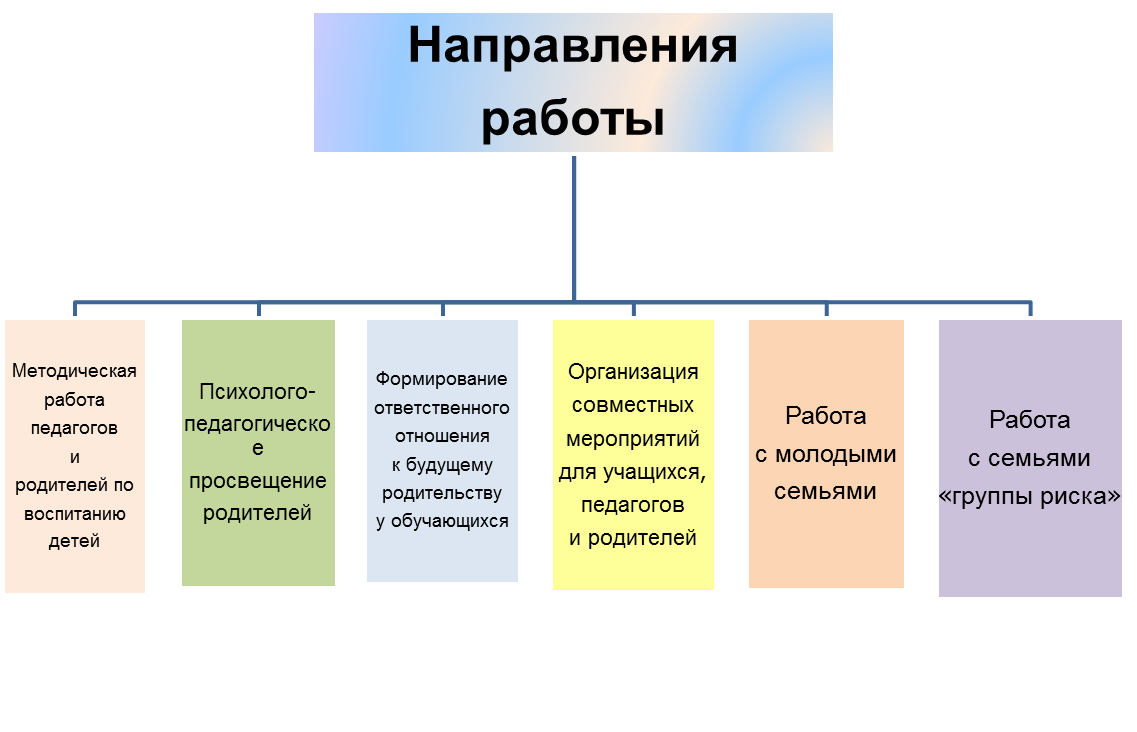 	В этом учебном году была продолжена работа родительского совета школы. Уровень работы родительских комиссий, для сотрудничества с педагогическим и ученическим коллективами школы, можно оценить, как удовлетворительный. В 2020-2021 учебном году школа № 81 принимала участие в работе районного и городского «Советов отцов». Для мониторинга уровня удовлетворенности родителей работой образовательного учреждения была проведена диагностика среди детей и родителей.Результаты мониторинга удовлетворенности родителей работой образовательного учреждения:В исследовании принимали участие в В 2017-2018 – 654 родителя;В 2018-2019 - 701 родитель;В 2019-2020 – 696 родителей;В 2020-2021 – 642 родителяИсследования (Методика А.А.Андреева) показали следующие средние результаты по школе:	Общий уровень удовлетворенности родителей работой школы в 2020-2021 году составил 3,2. Результат был снижен на 0,1 по сравнению с прошлым годом. Работу можно считать удовлетворительной. Административный и педагогический коллектив замечает и не оставляет без внимания проблемы, которые волнуют родителей. Не смотря на дистанционное образование, и ситуацию с пандемией в целом уровень удовлетворенности родителей остается на хорошем уровне. Задачи на следующий учебный год.Создание новой программы по работе с семьейОбеспечение участия в районных и городских фестивалях и конкурсах в области работы с семьей.Продолжение поиска новых форм сотрудничества и работы с семьей во всех направлениях работы программы.Внеурочная деятельность и дополнительное образованиеВнеурочная деятельность организуется по направлениям развития личности:спортивно-оздоровительное,духовно-нравственное,социальное,общеинтеллектуальное,общекультурное.Спортивно оздоровительное направление реализуется через:Курс внеурочной деятельности: «Хореография», «Разговор о правильном питании», Спортивно-оздоровительные мероприятия в рамках воспитательной системы школы, воспитательных систем классных руководителей.Тематические беседы о здоровье и здоровом образе жизни, которые проводятся классными руководителями и специалистами (медсестра, школьный врач, психолог, социальный педагог, приглашенные специалисты).Систему дополнительного образования – секции Каратэ, баскетбол, мини-футбол, тяжелая атлетика.Участие в соревнованиях разного уровня. Духовно-нравственное направление реализуется через:Курсы внеурочной деятельности «Мир книги» «Юный патриот»«Юный экскурсовод»«Истоки»«Уроки доброты»Планирование  и проведение классных часов по данному направлениюВоспитательные системы классных руководителей и образовательного Учреждения в целом, а так же через систему дополнительного образования школы  (ВПК «Ростки России») и сотрудничество с учреждениями дополнительного образования.Участие ребят в конкурсах: эссе «Город Трудовой доблести»; «Герои Отечества» Подготовка экскурсии к празднику Победы; участие в проекте «Я открывают Нижний Новгород», организация Дня единых действий «Герои Отечества». ВПК «Ростки России» участие в дистанционной олимпиаде «Знатоки НН», олимпиада посвященная ЮбилеюМЧС.Социальное направление реализуется через:Курсы внеурочной деятельности «Школа общения» «Юный эколог»«Золотой ключик » «Спасатель»«Проектная деятельность»Планирование и проведение классных часов по данному направлению Работу органа ученического самоуправления «Большой совет» и детского объединения «Созвездие».Планы воспитательной работы классных руководителей и ОУ в целом, а так же через систему дополнительного образования школы (кружок «Подросток и закон», «ЮИД»).В рамках курса внеурочной деятельности участие в акциях и конкурсах региональная акция «Кедры России», Всероссийская акция «ЭкоЗабота», Всероссийская акция «Эколята»; организация КВД «Золотой ключик» представления «Посвящение в первоклассники». Кружок «ЮИД» традиционно участвует в акции «Засветись», «Безопасная дорога», организует праздник «Посвящение в пешеходы».Общеинтеллектуальное  направление:Курсы внеурочной деятельности «Юные историки» «Как это работает?»  «Математическое моделирование» «Юный ученый»«Компьютерная графика»«Исследователь»Планирование и проведение классных часов по данному направлению Призовые места в мероприятиях, КВД «Исследователь», сотрудничающего с высшими учебными заведениями Нижнего Новгорода, Призовые места в олимпиаде «Физикус»; «Юный ученый» - участие в городском НОУ совместно с НГПУ имени К. Минина. КВД «Юные историки» участие в мероприятиях «Я открываю НН», и участие в мероприятии «Культурный код НН». Общекультурное направление:Курсы внеурочной деятельности «Рукодельница» «Увлекательное страноведение» «Квиллинг» «Хор»Библиотечные уроки на базе школьной библиотекиУчастие в творческих конкурсах и проектах Посещение музеев, выставок, театров, библиотек. Дополнительное образование (Театр песни «Созвездие»,  «Керамика»).Кружок «Керамика» постоянный призер районных конкурсов творчества; Театр песни «Созвездие» постоянный участник песенных фестивалей и конкурсов. Общий охват учащихся дополнительным образованием – 29%.Общий охват учащихся курсами внеурочной деятельности – 52%Система мониторинга результатов реализации внеурочной деятельности и дополнительного образования проходит через: диагностику включенности учащихся  в систему внеурочной деятельности; соответствие содержания и способов организации внеурочной деятельности принципам системы; ресурсная обеспеченность процесса функционирования системы внеурочной деятельности учащихся; педагогическое  анкетирование; результативность; «Портфолио»; карта самооценки обучающихся; оценка педагогом  компетентности обучающегося.
Задачи на следующий учебный годПродолжить работу по внеурочной деятельности учащихся в рамках реализации ФГОС.Увеличить разнообразие курсов внеурочной деятельности и направленностей дополнительного образования для полного удовлетворения запросов учащихся и родителей.Увеличить охват в системе «Навигатор.52»Результативностьучастия школы в конкурсах, соревнованиях различного уровня 2020-2021 учебный годУчастие школы в районных, городских, областных всероссийских, международныхсмотрах и конкурсах, результативность.Из диаграммы видно, что в 2020-2021 учебном году количество участников в мероприятиях разного уровня возросло, что говорит о растущем интересе к участию. Это связано с тем, что, не смотря на ряд ограничений, многие конкурсы стали доступны онлайн, что явилось одним из решающих факторов для рада участников. Участники и организаторы мероприятий адаптируются к новому формату. Задачи на следующий учебный годПродолжить работу по участию в воспитательных мероприятиях, конкурсах, смотрах на различных уровнях.Целенаправленно вести работу по участию в конкурсах высокого уровня – регионального, федерального и международного.Работа органа ученического самоуправления и детского объединенияСамоуправление учащихся осуществляется в соответствии с программой «Мы вместе», согласно которой органом ученического самоуправления является совет учащихся «Большой Совет». При председателе ОУС «Большой Совет» работает постоянно действующий орган актив старшеклассников «Мечтатели». В школе функционирует детское общественное объединение «Созвездие», руководителем которого, является старшая вожатая Курепина Ю.Д.В 2020-2021 году, ДОО «Созвездие» и ОУС «Большой совет» участвовали в следующих мероприятиях:Анализируя работу ДОО «Созвездие» и ОУС «Большой Совет» за 2020-21 следует отметить, что ДОО и ОУС справились с поставленными задачами, а именно: в течение года создавались благоприятные условия для проведения воспитательного процесса; организовывались досуговые мероприятия: конкурсы, викторины; мероприятия, направленные на воспитание трудолюбия, патриотизма, любви к Родине и семье, доброго отношения к окружающему миру.Задачи на следующий учебный годРазнообразить программу работы с активом, которая будет способствовать развитию активности и самостоятельности членов ОУС и ДООСпособствовать повышению уровня воспитанности учащихся, повышению роли ученического самоуправления. Продолжить организацию системы работы классного самоуправления, для обеспечения преемственности членов ОУС и ДОО.Работа по профилактике травматизма учащихсяВ течение года в школе велась систематическая работа по профилактике детского травматизма и детского дорожно-транспортного травматизма, целью которой было воспитание у детей культуры поведения на улице, в школе, общественных местах, в транспорте и обучение воспитанников ПДД.Работа в 2021 году осуществлялась в соответствии:план мероприятий по предупреждению детского травматизма,план мероприятий по предупреждению детского дорожно-транспортного травматизма;В течение года проводилась следующая работа:Приём и аттестация кабинетов к началу учебного года.Организован контроль за выполнением санитарно-гигиенических требований к учебным кабинетам, спортивному залу.Обследование территории помещений школьного двора на предмет выявления и устранения недостатков, которые могли привести к травме воспитанника.В октябре было принято положение о дежурстве учащихся.Актуализирован паспорт дорожной безопасности и схемы безопасного маршрута в школу.Ведутся классные журналы инструктажей по безопасности.Систематически проведение профилактических бесед В течение года проводились различные мероприятия, соревнования, игры, внеклассные мероприятия, классные часы, конкурсы рисунков, викторины.В течение года проводились беседы на родительских собраниях по профилактике детского травматизма Оформлены уголки по ПДД в классных кабинетах начальной школыС учащимися начальной школы учителя проводят «Минутки безопасности»Заседание методического объединения классных руководителей по вопросам профилактики травматизмаИнформация о состоянии детского травматизма среди учащихсяКоличество случаев травматизма значительно снизилось. Главная причина снижения случаев травматизма – правильно организованная работа учителей в области дежурства, организация работы с учащимися, в области профилактики травматизма. Воспитательные задачи школы на 2021-2022 учебный годВовлечение каждого ученика школы в воспитательный процесс.Развитие у обучающихся самостоятельности, ответственности, инициативы, творчества.Создание благоприятных условия для профессиональной ориентации учащихся, их самореализации и социализации.Развитие самоуправления.Использование активных и творческих форм воспитательной работы, возможностей системы дополнительного образования.Ведение работы, направленной на профилактику правонарушений и безнадзорности.Продолжение работы по созданию условий для активного и полезного взаимодействия школы и семьи по вопросам воспитания учащихся;Ориентация в социальной и культурной жизни общества – формирование убеждений, мировоззрения, системы социальных установок, определение установок, определение интересов и склонностей к конкретным видам деятельности.Совершенствование нравственных качеств личности, умение пользоваться полученными знаниями в межличностном общении. Умение пользоваться знаниями о здоровом образе жизни, жить по принципу «В здоровом теле - здоровый дух».Развитие самотворчества в коллективе.Воспитательный процесс – ядро педагогической деятельности образовательного учреждения.3.6 Анализ методической работыМетодическая работа – это целостная, основанная на достижениях науки, педагогического опыта и на конкретном анализе учебно-воспитательного процесса система взаимосвязанных мер, действий и мероприятий, направленных на всестороннее повышение квалификации и профессионального мастерства каждого учителя. Роль методической работы в школе значительно возрастает  в современных условиях в связи с необходимостью рационально и оперативно использовать новые методики, приемы и формы обучения и воспитания, тем самым повышать качество образования. Через методическую работу осуществляется становление и развитие творчества и педагогического мастерства учителя.Методическая работа в 2020 -2021 учебном году была направлена на обновление содержания работы методической службы в условиях модернизации образования; дальнейшее развитие и совершенствование работы школьных МО; разработку и внедрение единой системы мониторинга качества образования, оказание методической помощи в подготовке к аттестации педагогических кадров. Главной задачей методических объединений  являлось оказание помощи  учителям в совершенствовании их педагогического мастерства.  Каждое методическое объединение имело свой план работы, в соответствии с темой и целью методической работы школы        В школе функционировали 9 предметных методических объединений:ШМО политехнического цикла, руководитель Капочкина А.Н.ШМО естественно-научного цикла, руководитель Каразанова М.В.ШМО учителей начальных классов, руководитель Синица М.В.ШМО общественного цикла, руководитель Кнутова М.И..ШМО классных руководителей, руководитель Кулькова Е.М.ШМО учителей английского языка, руководитель Чапарина Г.В.ШМО учителей словесности, руководитель Прометова Н.М.ШМО учителей физической культуры и ОБЖ , руководитель Важдаева Е.А.ШМО учителей технологии , изо, МХК и музыки , руководительКолотилова С.Ю.В школе работает высококвалифицированный педагогический коллектив, способный обеспечить высокий уровень обучения, создать условия для индивидуального развития учеников. Для учителей школы стали традиционными отработанные формы методической работы, которые позволяют решать проблемы и задачи, стоящие перед школой: педагогический совет, доклады, выступления, мастер-классы, семинары, предметные МО, административные  совещания. Поставленные задачи выполнены в полном объеме, чему способствовали спланированная деятельность администрации школы по созданию условий для участников образовательного процесса; анализ выполнения принятых управленческих решений, обеспечивающих качество результативности обученности учащихся; выявление причинно-следственных связей отдельных педагогических явлений и соответствующая коррекция деятельности.	Вывод: проанализировав работу методических объединений, следует отметить, что методическая тема школы и вытекающие из нее темы методических объединений соответствуют основным задачам, стоящим перед школой; тематика заседаний отражает основные проблемы, стоящие перед педагогами школы. Проводилась работа по овладению учителями современными методиками и технологиями обучения. Уделялось внимание формированию у  учащихся навыков творческой исследовательской деятельности. 
Но в работе методических объединений мало обобщается опыт творчески работающих учителей.Задачи:1.Продолжить внедрять внутри школьную непрерывную систему повышения квалификации.2. Использовать инновационные технологии для повышения качества образования.3. Привести в систему работу учителей-предметников по темам самообразования, активизировать работу по выявлению и обобщению, распространению передового педагогического опыта творчески работающих педагогов.4. Обеспечить методическое сопровождение работы с молодыми и вновь принятыми специалистами.Достижения педагогов в профессиональной деятельности.В 2020-2021 учебном году педагогический коллектив   продолжил работу по  реализации программы «Человекосообразный подход в обучении младших школьников через внеурочную деятельность (в рамках реализации программ  «Школа России» в условиях внедрения ФГОС)».Цель программы: формирование ключевых компетентностей через апробацию программ  внеурочной деятельности с учетом человекосообразного подхода.Задачи:Анализ современных программ внеурочной деятельности, предназначенных для учащихся начальной школы;Определение показателей и критериев эффективности  комплексного подхода к творческому и интеллектуальному развитию учащихся;Выявление теоретического и экспериментального обоснования педагогических условий эффективности комплексного подхода к творческому и интеллектуальному развитию учащихся;Апробация программ внеурочной деятельности, осуществляющих комплексный подход к формированию ключевых компетенций учащихся: информационной, коммуникативной  и компетентности решения проблем, через человекосообразный подход в развитии младших школьников Этапы работы на этот год:1.Апробация  новых форм оценивания результатов художественно-эстетического образования, творческих и метапредметных результатов, не подлежащих итоговой оценке.2. Промежуточная диагностика творческих и интеллектуальных  способностей.3. Организация  дидактического и методического сопровождения  экспериментальной работы.На основании заявлений родителей и тестового обследования детей  было составлено расписание внеурочной деятельности обучающихся. Внеурочная деятельность обучающихся позволяет максимально использовать здоровье формирующие  педагогические технологии, а так же оказывает положительный здоровье сберегающий  эффект.  Занятия  внеурочной деятельностью активно формируют коммуникативные навыки обучающих, являющихся основой психологического комфорта в коллективе. Задачи на 2020-2021 учебный год:1. Повышение  качества проведения учебных занятий на основе внедрения информационных, личностно-ориентированных, здоровье сберегающих и других  технологий.2. Выявление, обобщение и распространение положительного опыта творчески работающих учителей.3. Совершенствовать педагогическое мастерство учителей  по овладению методикой системного анализа результатов учебно-воспитательного процесса.Глава 4. Анализ педагогического коллектива по сохранению здоровья школьников, увеличению охвата питанием.Работа по здоровье сбережению обучающихсяСохранение здоровья учащихся относится к приоритетным направлениям государственной политики в сфере образования.  Для охраны здоровья учащихся учебный процесс организован с соблюдением норм СанПиН 2.4.2.2821-10. Учебные кабинеты проветриваются в соответствии с температурным режимом, соблюдаются гигиенические условия организации деятельности учащихся в классе (учебном кабинете). Мебель соответствует возрасту и росту учащихся. Экспертиза расписания показала рациональное чередование учебных предметов в течение недели и дня согласно оптимальному уровню работоспособности учащихся, в соответствии со шкалой трудности учебных предметов.Организация рабочего дня первоклассников осуществлялась с соблюдением дополнительных требований:- учебные занятия проводились по 5-дневной учебной неделе;- использовался "ступенчатый" режим обучения  (в сентябре, октябре - по 3 урока в день по 35 минут каждый + 1 урок, проводимый в нетрадиционной урочной форме, в ноябре - декабре - по 4 урока по 35 минут каждый; январь - май - по 4 урока по 40 минут каждый);- в середине учебного дня была организована динамическая пауза продолжительностью не менее 40 минут.С целью пропаганды и обучению навыкам здорового образа жизни в 2019-2020 учебном году для учащихся 3-4 уровня образования проведены ставшие традиционными  внеклассные мероприятия: «Я выбираю жизнь», «Чистая книга», «Стоп СПИД», конкурс агитбригад   «Быть здоровым - здорово».Спортивно-оздоровительную деятельность включает в себя и «Программа дополнительного образования», функционирующих во второй половине дня и охватывающих обучающихся начального уровня образования. Занятия проходят в различных видах деятельности: ежедневные тематические прогулки,  очные и заочные экскурсии, игры-эстафеты, игры с инвентарем, разучивание русских народных игр.	В течение всего года учащиеся начальных классов регулярно посещают информационные выставки в библиотеке. Заведующая библиотекой проводит библиографические занятия, посвященные здоровому образу жизни: «Береги здоровье смолоду!», «Школьник за компьютером», «Серьезный разговор», «Здоровье и «мобильник». В сентябре на всех уровнях образования прошли классные часы « О вреде табакокурения» и « О пользе горячего питания». В 2020-2021 уч. году было проведено большое количество классных часов, посвященных  безопасности детей в сети интернет («Безопасность в сети Интернет», «Безопасность в Интернете: касается всех, касается  каждого!», «Опасности интернета – правда и ложь».Согласно ст. 41 «Закона об образовании» в МАОУ «Школа№81»  проводятся регулярные медицинские осмотры и диспансеризации учащихся. Распределение учащихся по группам здоровья отражено в Рис. 1.Рис 1. Распределение учащихся по группам здоровьяТаким образом, к первой группе здоровья относят тех детей, кто полностью здоров, не имеет каких-то отклонений, видимых проблем или дефектов. Психическое и физическое состояние данной группы практически полностью соответствуют признанным стандартам измерения. Констатируем увеличение процента учащихся (с 9% до 21%) I группой здоровья. К первой группе здоровья относят тех детей, кто полностью здоров, не имеет каких-то отклонений, видимых проблем или дефектов. Психическое и физическое состояние данной группы практически полностью соответствуют признанным стандартам измерения. Такой процент увеличения «здоровой» категории детей  связан с увеличением количества вновь прибывших учащихся  (серьезный отбор в профильный класс)  На 22% уменьшилась II группа здоровья («незначительные проблемы со здоровьем»: часто болеющие ОРЗ, может присутствовать лишний вес или вероятность возникновения аллергии). Эти учащиеся требуют особого внимания педагогов, т.к. состояние болезни или здоровья у них во многом связано с ощущением  психологического комфорта во время организации педагогического процесса.Талица 1Сравнение показателей патологии учащихсяСравнительный анализ патологий учащихся выявил увеличение количественных показателей и характеристик заболеваний. Осознавая влияние на самочувствие учащихся негативных факторов экологии, неблагоприятных условий в семье, педагогический коллектив одним из приоритетных направлений работы выбирает сохранение здоровья учащихся. Таким образом, построение учебного занятия для учащихся с заболеваниями нервной системы, ЛОР – органов, органов зрения требует  применения индивидуальной работы, дифференцированного подхода и здоровьесберегающих технологий и приемов на всех этапах образовательного процесса.Анализ  применения здоровьесберегающих технологий и методик учителями выявил обоснованное использование следующих приемов и методов:-   для снижения тревожности и страхов в новой или неприятной обстановке применяются ролевые игры;- выражению эмоций и чувств, связанных с переживаниями своих проблем,  повышению адаптивности в постоянно меняющемся мире способствуют арт-технологии, приёмы музыкотерапии, литературно-художественного творчества;- для сохранения познавательной активность и позитивного настроя, а так же прочному усвоению знаний и сокращению времени на выполнение домашнего задания способствуют игровые технологии;-  повысить самооценку учащихся, способствует развитию творческих способностей и учебного взаимодействия позволяет метод творческих проектов;-  на уроках используются задачи и задания с особым содержанием; в процессе решения таких задач учащийся не только усваивает общий способ выполнения действий, а в конце каждой задачи стоит вопрос, который позволяет  осознать ценность здоровья, формирует ответственное отношение к собственному здоровью.Заболевания опорно-двигательного аппарата – зона повышенного внимания преподавателей физкультуры. Правильно выстроенный урок позволяет снять мышечное напряжение, а вовлечение большего количества учащихся в спортивно-оздоровительные секции дает возможность реализовать потребность в двигательной активности подрастающего поколения. Здесь принимается во внимание физкультурная группа каждого учащегося.Динамика распределения физкультурных групп представлена в Диаграмме 2.Рис 2. Распределение физкультурных группДанные диаграммы отображают стабильно высокий показатель основной физкультурной группы. Соблюдение рекомендаций по особенностям двигательного режима, системы упражнений и тестирования для различных групп позволяет  достигать высоких результатов не только в урочной, но и во внеурочной деятельности. Пропаганда участия в конкурсе норм сдачи. Своевременное проведение профилактических мероприятий (обследование на педикулез, вакцинация от гриппа и туберкулин-диагностика) позволило избежать эпидемий.Текущий контроль состояния здоровья учащихся  проводился путем ежедневного мониторинга посещаемости и обращений за медицинской помощью.С целью профилактики  несчастных случаев среди учащихся перед  каникулами, экскурсиями и  массовыми мероприятиями классными руководителями регулярно проводились инструктажи по технике безопасности,  о чем свидетельствуют записи в «Журнале регистрации инструктажей». Так же ежемесячно проводятся беседы и классные часы по предотвращению травматизма и безопасности жизнедеятельности. В начале года была проведена работа по определению безопасного маршрута из дома до школы и обратно (в каждом дневнике учащихся 1-6 классов  вклеен «Маршрут безопасного движения»).Для расследования и учета несчастных случаев среди учащихся была создана специальная комиссия. Ведется журнал регистрации. Педагоги физического воспитания, технологии, физики, химии согласно календарно-тематическому планированию проводят инструктаж по технике безопасности перед каждым новым разделом и видом деятельности       Таким образом, в целях  охраны здоровья учащихся необходимо продолжить работу по следующим направлениям:Усилить пропаганду здорового образа жизни, через внеклассные мероприятия и внеурочную деятельность.Проводить разъяснительную работу по иммунизации детского коллектива, персонала школы.Проведение санпросвет работы среди детей, педагогического коллектива, родителей через информирование школьным сайтом.Организация питания 1. Общие положенияВ 2020-21 уч. году питание учащихся организовано на основании- Постановления Правительства Российской Федерации от 20.06.2020 № 900 "О внесении изменений в государственную программу Российской Федерации "Развитие образования"- Постановления Правительства Нижегородской области от 26.08.2020 № 729 "О внесении изменений в государственную программу "Развитие образования Нижегородской области", утвержденную постановлением Правительства Нижегородской области от 30 апреля 2014 г. № 301";- "Санитарно-эпидемиологическими требованиями к организации общественного питания населения" и в соответствии со следующими положениями: - Положение о порядке доступа родителей (законных представителей) обучающихся в помещения для приема пищи- Положение об организации родительского (общественного) контроля за организацией и качеством питания- Положение о бракеражной комиссии- Положение об организации бесплатного горячего питания обучающихся, получающих начальное общее образование.В соответствии с договором № 1567 от 31 августа 2018 г. " Об организации питания  в общеобразовательных учреждениях" питание в МАОУ "Школа №81" организует Муниципальное предприятие города Нижнего Новгорода "Единый центр муниципального заказа". Деятельность ЕЦМЗ согласована с  Роспотребнадзором и контролируется бракеражной комиссией школы.В рамках реализации послания Президента РФ Федеральному Собранию Российской Федерации от 15.01.2020 и реализации Федерального закона от 01.03.2020 № 47-ФЗ «О внесении изменений в Федеральный закон «О качестве и безопасности пищевых продуктов» и статью 37 Федерального закона «Об образовании в Российской Федерации» с 1 сентября 2020 года в школе организовано бесплатное горячее питание для учащихся 1-4 классов. Организована «горячая» линия по вопросу предоставления бесплатного горячего питания для обучающихся с 1-4 класс.2. Соблюдение и выполнение требований организации питания учащихся СП 3.1/2.4.3598-20 в условиях распространения COVID-19В соответствии с требованиями Федерального закона от 29.12.2012 N 273-ФЗ (ред. от 26.07.2019) "Об образовании в Российской Федерации" Ст. 37. Организация питания обучающихся, а так же  требований СП 3.1/2.4.3598-20 Санитарно-эпидемиологические требования к устройству, содержанию и организации работы образовательных организаций и других объектов социальной инфраструктуры для детей и молодежи в условиях распространения новой коронавирусной инфекции (COVID-19) была проведена проверка организации питания обучающихся. В МАОУ «Школа № 81» осуществляется работа по специально разработанному расписанию (графику) уроков, перемен, составленному с целью минимизации контактов обучающихся (в том числе сокращения их количества во время проведения термометрии, приема пищи в столовой), таким образом, с 01.09.2020 г. организовано горячее питание учащихся 1-11 классов, в том числе и льготной категории учащихся по следующему графику. Таблица 1График питания обучающихся в 2020-21 уч. годуВход всех учащихся производится через дверь № 1, выход – через дверь № 2. Учителя и учащиеся соблюдают необходимые требования.Дежурные администраторы и учителя контролируют гигиенические процедуры, а так же соблюдение других необходимых мероприятий. При необходимости учащиеся обращаются к размещенной информации на школьном стенде в столовой (меню и т. д.).3. Противоэпидемические мероприятияВ помещениях столовой МАОУ «Школа № 81» проводятся противоэпидемические мероприятия, включающие:- уборку всех помещений с применением моющих и дезинфицирующих средств и очисткой вентиляционных решеток непосредственно перед началом образовательного процесса не реже одного раза в неделю;- обеспечение условий для гигиенической обработки рук с применением мыла, а так же кожных антисептиков при входе в помещения для приема пищи;- проведение ежедневой влажной уборки помещений с применением дезинфицирующих средств с обработкой всех контактных поверхностей;- проведение регулярного обеззараживания воздуха с использованием оборудования по обеззараживанию воздуха и проветривание помещений в соответствии с графиком учебного процесса и режима работы Школы;- организацию работы сотрудников, участвующих в приготовлении и раздаче пищи, обслуживающего персонала с использованием средств индивидуальной защиты органов дыхания, а также перчаток. При этом смена одноразовых масок производится не реже 1 раза в 3 часа.- мытье посуды и столовых приборов производится в посудомоечных машинах при максимальных температурных режимах.Т. о., в помещениях столовой МАОУ «Школа № 81» созданы удовлетворительные противоэпидемические условия, соответствующие СП 3.1/2.4.3598-20.4. Анализ результатов анкетирования родителей по выявлению аллергических заболеванийВ целях выполнения протокола заседания межведомственной рабочей группы  по организации бесплатного горячего питания обучающихся , получающих начальное общее образование в государственных и муниципальных образовательных организациях Нижегородской области от 30.07 2020 г. классными руководителями 1-4 классов было проведено анкетирование родителей по выявлению аллергических заболеваний , подтвержденных медицинскими документами, получающих начальное общее образование в срок до 7.09.2020. Результаты анкетирования показали, что аллергических заболеваний, подтвержденных медицинскими справками, среди учащихся 1-4 классов не выявлено.5. Об обеспечении учащихся 5-11 классов льготным горячим питанием На 02.09.20 г. количество учащихся 5-11 классов, получающих льготное питание – 62 человека, что составляет 6% от общего числа учащихся.Таблица 2Льготное питание обучающихся 5-11 классов на начало 2020-21 уч. года6. Контроль за организацией питания детейВ соответствии с методическими рекомендациями «Порядок организации родительского (общественного контроля) за организацией питания детей», а так же «Рекомендации по организации горячего питания обучающихся общеобразовательных организациях» в школе работает общественная комиссия по контролю за организацией и качеством питания, в которую входят  представители родительской общественности. Анализ организации родительского контроля показал следующее.1) Родительский контроль за организацией и качеством питания в МАОУ «Школа № 81» действует на основании Положения об организации родительского контроля за организацией и качеством питания, утвержденного приказом директора ОО от 28.08.2020 № 187 с целью повышения эффективности системы контроля за организацией и качеством питания в школе. Решает задачи по оказанию содействия администрации школы в улучшении организации питания обучающихся; проведению мониторинга предложений родительской общественности для принятия решений по улучшению питания в образовательной организации; содействию образовательной организации в формировании у детей культуры и пропаганде правильного, качественного и здорового питания.2) В состав комиссии входят: представитель родительского комитета основной школы; два представителя родительского комитета начальной школы; представитель Совета отцов Сормовского района.3) Общественно-родительская комиссия в своей деятельности руководствуются СанПиН 2.4.5.2409-08, СанПиН-2.4.1.2660-10, сборниками рецептур, технологическими картами, данным Положением, Приказом Федеральной службы по надзору в сфере защиты прав потребителей и благополучия человека от 27 февраля 2007 г. № 54 «О мерах по совершенствованию санитарно-эпидемиологического надзора за организацией питания в общеобразовательных учреждениях», Методических рекомендаций МР 2.4.0180-20 "Родительский контроль за организацией питания детей в общеобразовательных организациях", Методических рекомендаций МР 2.4.0179-20 "Рекомендации по организации питания для обучающихся общеобразовательных организаций".4) Работа комиссии осуществляется в соответствии с планом, согласованным с администрацией школы.5) Доступ представителей комиссии в помещение для приема пищи регламентируется в соответствии с Положением о порядке доступа законных представителей обучающихся в помещения для приема пищи, утвержденным приказом директора от 28.08.2020 № 185. Посещение родителей отражается в «Журнале посещения помещений для приема пищи представителями родительского  контроля за организацией и качеством питания».6) В соответствии с Положением проверки проводятся один раз в два месяца. На сегодняшний день было проведено три проверки родительского контроля за организацией питания детей. В ходе проверок было выявлено следующее:- реализуемые блюда соответствуют утвержденному меню;- санитарно-техническое содержание обеденного зала (помещения для приема пищи), состояние обеденной мебели, столовой посуды, наличие салфеток и т.п. соответствует требованиям;- полностью соблюдены условия правил личной гигиены обучающимися (наличие мыла, дезинфицирующих средств, одноразовых полотенец);- санитарной одежды у сотрудников, осуществляющих раздачу готовых блюд в наличие и в надлежащем состоянии; сотрудники обеспечены маками, перчатками;- объем пищевых отходов после приема пищи небольшой;- в наличии лабораторно-инструментальные исследования качества и безопасности поступающей пищевой продукции и готовых блюд;- по результатам выборочного опроса детей с согласия их родителей или иных законных представителей вкусовые предпочтения детей, удовлетворенность ассортиментом и качеством потребляемых блюд соблюдены;- информирование родителей и детей о здоровом питании осуществляется на родительских собраниях, на сайте ОО;- цикличное меню, а так же меню на каждый день выложено на сайте7) Результаты проверок оформляются в Форме оценочного листа и рассматриваются на заседаниях комиссии с приглашением заинтересованных лиц. По результатам проверки составляется акт.7. Деятельность по пропаганде здорового питания среди учащихся, а так же повышению охвату горячим питанием. Важным фактором сохранения здоровья учащихся является организация не только правильного питания, но и его пропаганда. Специалисты считают, что ухудшение здоровья детей связано с неполноценным питанием, химическими загрязнениями окружающей среды, отсутствием навыков и привычек здорового образа жизни.Вопросы воспитания обучающихся, потребности в здоровом и правильном питании включены в планы воспитательной деятельности в рамках реализации Программы воспитания и социализации, программ ФГОС НОО, ООС, ООО. Вопросы здорового питания включены в реализацию школьной программы семейного просвещения «Содружество».Организация мероприятий по пропаганде здорового питания в рамках воспитательной работы школы:В первом полугодии 2020 – 2021 учебного года были проведены общешкольные мероприятия:-	 «Секреты здорового питания» - сентябрь (посвящено правильному питанию, 1-11 класс).-	«Если хочешь быть здоров!» - октябрь (посвящено правильному режиму дня, 1-4 класс).-	Конкурс презентаций о здоровом питании: «Разговор о правильном питании» - ноябрь (5-8 класс).-	Конкурс агитационного материала «Будь здоров» - декабрь (1-11 класс).За период с 1 сентября по 25 декабря классными руководителями запланированы и проводятся в соответствии с Планом классные часы и мероприятия:-	«Поговорим о правильном питании » - 1,2 класс-	«Правильное питание» - 1,2 класс-	«Здоровое питание – отличное настроение» - 3,4 класс-	«Зачем человек ест» - 3,4 класс-	«Разговор о правильном питании» - 5,6 класс;-	«Здоровое питание» - 5,6 класс;-	«Правильное питание – залог здоровья» - 7,8 класс;-	«Здоровое питание» - 7,8 класс;-	«Секреты здорового питания» - 9,10-	«Правильное питание – путь к здоровью» – 9,10,11 класс;-	«Единственная красота, которую я знаю, - это здоровье» - 11 класс.Результаты посещения показали, что классные руководители ведут большую подготовительную работу, привлекают учащихся к проведению классных часов. Тематика классных часов и информационный материал соответствуют возрастным и интеллектуальным особенностям учащихся. В школьной библиотеке библиотекарем в помощь классным руководителям, родителям организована подборка материалов для бесед и классных часов по теме: «Питание и здоровый образ жизни». На педагогическом совете был рассмотрен вопрос о роли классного руководителя в формировании навыков культуры здорового питания у обучающихся 5-х классов.Т. о., работа по формированию у обучающихся основ здорового питания в школе и классах ведется удовлетворительно.8. Охват горячим питаниемМониторинг охвата питанием выявил следующие результаты:Рис. 1. Мониторинг охвата учащихся горячим питанием (%)Т. о., охват питанием по сравнению с окончанием 2017/21 года имеет положительную динамику и увеличился на 5,9%, что говорит об успешной просветительской и консультационной работе с учащимися и их родителями.9. Выдача наборов продуктов питанияВо исполнении Постановления администрации города от 06.05.2020 № 1454 «Об утверждении порядка предоставления дополнительных мер социальной поддержки в виде наборов продуктов за счет средств бюджета города Нижнего Новгорода льготным категориям обучающихся в муниципальных общеобразовательных организациях города Нижнего Новгорода, осваивающих образовательные программы с применением электронного обучения и дистанционных образовательных технологий в связи с угрозой распространения новой коронавирусной инфекции (COVID-19)», а так же в рамках качественной организации выдачи наборов продуктов питания, в соответствии с Порядком предоставления дополнительных мер социальной поддержки в виде набора продуктов питания льготным категориям обучающихсяТаблица 3Выдача наборов продуктов питания за 2020-21 уч. годВыводы.1. В 2020-21 уч. году питание учащихся организовано на основании актуальных Постановления Правительства Российской Федерации, Постановления Правительства Нижегородской области, Санитарно-эпидемиологических требований, Положений и Уставом МАОУ «Школа № 81» Питание в МАОУ "Школа №81" организует Муниципальное предприятие города Нижнего Новгорода "Единый центр муниципального заказа". Деятельность ЕЦМЗ согласована с  Роспотребнадзором и контролируется бракеражной комиссией школы. Организовано бесплатное горячее питание для учащихся 1-4 классов. Беспрерывно работает «горячая» линия по вопросу предоставления бесплатного горячего питания для обучающихся с 1-4 класс.2. В полном объеме соблюдаются и выполняются требования организации питания учащихся СП 3.1/2.4.3598-20 в условиях распространения COVID-19. Осуществляется работа по специально разработанному расписанию (графику) уроков, перемен, составленному с целью минимизации контактов обучающихся (в том числе сокращения их количества во время проведения термометрии, приема пищи в столовой). Учителя и учащиеся соблюдают необходимые требования. Дежурные администраторы и учителя контролируют гигиенические процедуры, а так же соблюдение других необходимых мероприятий. При необходимости учащиеся обращаются к размещенной информации на школьном стенде в столовой (меню и т. д.).3. В помещениях столовой МАОУ «Школа № 81» созданы удовлетворительные противоэпидемические условия, соответствующие СП 3.1/2.4.3598-20.4. Аллергических заболеваний, подтвержденных медицинскими справками, среди учащихся 1-4 классов не выявлено.5. Контроль за организацией питания детей осуществляется в соответствии с методическими рекомендациями «Порядок организации родительского (общественного контроля) за организацией питания детей», а так же «Рекомендациями по организации горячего питания обучающихся общеобразовательных организациях». В школе работает общественная комиссия по контролю за организацией и качеством питания, в которую входят  представители родительской общественности. 6. Деятельность по пропаганде здорового питания среди учащихся, а так же повышению охвату горячим питанием ведется в соответствии с планом работы. Работа по формированию у обучающихся основ здорового питания в школе и классах ведется удовлетворительно.7. Охват горячим питаниемМониторинг охвата питанием по сравнению с окончанием 2017/21 года имеет положительную динамику и увеличился на 5,9%, что говорит об успешной просветительской и консультационной работе с учащимися и их родителями.8. В соответствии с Порядком предоставления дополнительных мер социальной поддержки в виде набора продуктов питания льготным категориям обучающихся была организована качественная работа по выдаче наборов продуктов питания.Задачи на 2021-22 уч. год:способствовать формированию ответственного отношения обучающихся к своему здоровью;повысить ответственность родителей за обеспечение детей питанием, соответствующим возрастным физиологическим потребностям в  сбалансированном питании;систематизировать работу педагогических коллективов по формированию культуры здорового питанияГлава 5. Анализ работы с кадровым составом.Основных, совместителей и руководящих работников 63 человека:1 человек - вновь пришедшие педагоги, 57 - основных и руководящих работников51 человек - основных педагогических работников.Из них:6 человек - пенсионеры 2 человека - мужчиныИз общего числа педагогического коллектива (63 человека):6 человек - руководящие работники48 - учителя1 человек - библиотекарь1 человек – социальный  педагог2 человека – педагоги-психологи6 человек - педагоги дополнительного образования (совместители)1человек - старший вожатый3 человека находятся в отпуске по уходу за детьмиКадровое обеспечение является одним из условий жизнедеятельности образовательного учреждения. Для осуществления образовательного процесса в школе сформирован стабильный педагогический коллектив. Администрация школы уделяет большое внимание созданию благоприятных условий для поддержки и профессионального роста педагогов. Квалификационный уровень педагогов (количество человек)Диаграмма 1. Квалификационный уровень педагогов в процентном соотношенииОбразовательный уровень педагогических кадров(количество человек)Диаграмма 2. Образовательный уровень в процентном соотношенииСтаж педагогических работников на 1.09.2020(количество человек)Диаграмма 3 . Процентное соотношение  педагогического состава по стажу работыРабота с молодыми специалистамиСведения о молодых учителях ОО №  81	В 2020-2021 учебном году  в ряды педагогических  кадров МАОУ «Школа№81» добавился 1 молодой педагог Курепина Ю.Д.  Помимо работы запланированной и проведенной в рамках «Школы Молодого Учителя»  в  Сормовском районе, на уровне школы осуществлялось наставничество молодых специалистов в рамках ШМО. Рысина Е.Ю. - наставник Кнутова М.И., Чеменева М.В.- наставник Чапарина Г.В, Курепина Ю.Д. - наставник Маврина О.А. Административное курирование - заместитель директора по УВР Крылова И.Е.   Звания и награды педагогов.4 человека  (8 %) имеют  отраслевые награды:1. Почетная Грамота Министерства Образования Российской Федерации;- Кнутов    А.Н,  директор школы- Головкина С.А., педагог-психолог2. Нагрудный знак «Отличник народного просвещения» - Дырдина Е.И., учитель начальных классов.3.Нагрудный знак  «Почетный работник общего образования Российской Федерации» - Важдаева Е.А., учитель физической культуры.Повышение профессиональной подготовкиВ 2020-2021 учебном году уделялось большое внимание курсовой подготовке педагогических кадров как одному из важнейших способов улучшения качества педагогического труда.	В процессе  внедрения ФГОС НОО педагоги   школы прошли курсовую подготовку по теме  «Содержание и технология работы классного руководителя в условиях реализации ФГОС» (47 человек),  «Оказание первой помощи» (57 человек).  Все учителя в рамках своего предмета освоили и владеют современными образовательными технологиями. Обеспечение педагогическими кадрами.В соответствии с образовательной программой и штатным расписанием школа не доукомплектована педагогическими кадрами по следующим образовательным программам:Русский язык и литератураМатематикаАнглийский языкТехнология (мальчики)Начальные классыВыводы:Перспективный план повышения квалификации через курсовую подготовку     выполняется на 100%.Наблюдается положительная динамика в росте квалификации кадров.В период работы в условиях ограничения в связи с COVID-19, очного участия в профессиональных конкурсах педагогов школы не было. Перспективы на 2021-2022 учебный год: Аттестовать в плановом режиме 6 педагогов согласно перспективному плану школы на 2021-2022 учебный год.Направить на повышение квалификации 24 учителя согласно перспективному плану школы на 2021-2022 учебный год.Рекомендовать к награждению ведомственными наградами 15 человек согласно перспективному плану школы на 2021-2022 учебный год.Доукомплектовать педагогическими кадрами коллектив.Рекомендовать к участию в профессиональных педагогических конкурсах педагогов школы.Осуществить сопровождение молодых специалистов в соответствие с планом работы школы на 2021-2022 учебный год.Глава 6.   Материально – техническое обеспечение учебно-  воспитательного  процесса.В школе имеются 46 учебных кабинетов (в том числе слесарная и столярная мастерские, учебная мастерская по обработке ткани, учебная мастерская по обслуживающему труду , 2 лингафонных кабинета, 2 компьютерных класса, оборудованных 26 компьютерами нового поколения), актовый зал, 2 артистических, костюмерная, конференц-зал, два спортивных зала, тренажерный зал, кабинет логопеда, психолога, медицинский кабинет, кабинет социальной службы, столовая, помещение для школьного музея; 26 учебных кабинетов оснащены комплектами мультимедийной аппаратуры,  шестью интерактивными досками SMART Board, создан банк электронных программ, накоплены  видео и мультимедийные   ресурсы. Подключено 86 компьютера   к сети Internet. Для работы художественно-эстетического цикла имеются кабинеты хореографии, изобразительного искусства, театральная студия, музыки, индивидуального обучения игре на  музыкальных инструментах. Спортивные залы, тренажерный зал оснащены необходимым оборудованием. Приобретено  оборудование и построена стенка для занятий промышленным альпинизмом. Стадион имеет волейбольную  площадку, футбольное поле, беговую дорожку, детский спортивный городок.Помещение школьной библиотеки составляет 292,4кв. метров. Оборудованы книгохранилище и читальный зал на 20 мест.  Общий  фонд библиотеки  насчитывает 30913 экземпляров( художественной литературы- 4560 экземпляров,  учебной литературы 23861экземпляров). В библиотеке установлено 3 компьютера  с выходом в сеть Internet. Задачи:В рамках модернизации образования:1. Обновлять  системное обеспечение образовательной деятельности школы2.  Произвести модернизацию старого фонда техники.Глава 7.  Общие выводы, тема и задачи на 2021-2022 учебный год.Выводы:Признать удовлетворительной деятельность педагогического коллектива по воспитанию и социализации обучающихся школы.Учебный план на 2020-2021 учебный год  выполнен, учебные программы пройдены. Общешкольный процент качества образования составил – 55 %Общешкольный средний процент успеваемости 100 %.В школе ведется учет пропусков учебных занятий обучающимися, контроль за посещаемостью учебных занятий. Была продолжена работа по повышению квалификации педагогического коллектива. Стремление к повышению профессионального уровня высокое: участие в профессиональных конкурсах, курсы повышения квалификации, работа в инновационном режиме, участие в педсоветах, заседаниях ШМО и РМО, обмен опытом, в том числе публикации своего труда, и многие другие мероприятия.Тема работы школы в 2021 - 2022 учебном году:«Создание образовательного пространства, обеспечивающего личностную, социальную и профессиональную успешность учащихся путём применения современных педагогических и информационных технологий в условиях реализации ФГОС» Цель: совершенствование системы повышения квалификации и профессиональной компетентности педагогов, стимулирование и поддержка педагогических работников школы, повышение качества образования и разностороннее развитие личности школьников, повышение престижа образовательной организации.Задачи:Создание оптимальных условий  (правовых и организационных) для повышения образовательного уровня педагогических работников по квалификации с учётом современных требований (нормативно-правовой базы ФГОС).Совершенствование учебно-методического и информационно-технического обеспечения УВП педагогов с учётом современных тенденций развития образования.Совершенствование управленческой компетенции руководителей образовательной организации.Повышение мотивации педагогов в росте профессионального мастерства, на получение современных знаний.Развитие культурно-образовательной среды в школе, открытой всем субъектам педагогической деятельности, направленной на обеспечение высокого уровня образовательной деятельности.Обеспечение роста профессиональной компетентности педагогов школы в ходе работы учителей по темам самообразования с целью ориентации на развитие мотивации обучения, способностей и возможностей каждого ученика, на раскрытие их личностного, интеллектуального, творческого потенциала.Создание единой системы урочной и внеурочной деятельности учителей и учащихся, направленной на разностороннее развитие личности участников образовательной деятельности.Осуществление психолого-педагогическую поддержки слабоуспевающих учащихся.Расширение сферы использования информационных технологий, создание условий для раннего раскрытия интересов и склонностей учащихся к научно-исследовательской деятельности, для усвоения школьниками исследовательских, проектировочных и экспериментальных умений.Выполнение поставленных целей и задач предполагает привести участников образовательного процесса к планируемым результатам:Получение гарантированного государством общего образования каждым учащимся.Развитие образовательных потребностей, отвечающих запросам заказчика.Расширение гарантий реализации прав на выбор основных и дополнительных образовательных программ.Создание условий, не допускающих асоциальных проявлений.Повышение качества знаний учащихся на уровне начального общего, основного общего, среднего общего образования.Создание условий для безопасности участников образовательного процесса.Уровень образованияКол-во классов /учащихсяСпецифика направленностиПрограммаобученияРежимные моменты2 уровень16 классов / 429 учащихсябазовое образованиеГосударственная программа(«Школа России»)1-4 классы-пятидневная учебная неделя. 3 уровень19 классов / 485 учащихсябазовое образованиеГосударственнаяпрограмма5-9  классы-пятидневная учебная неделяВсе классы обучаются в 1 смену.4 уровень5 классов / 107 учащихсяпрофильное образование: универсальный профиль 10 классыГосударственнаяпрограмма, авторская программа «Спасательное дело»10-11 классы – пятидневная учебная неделя.Все классы обучаются в 1 смену.Численность учащихся:2014-20152015-20162016-20172017-20182018-20192019-20202020-2021Начальное общее образование414408406408418421429Основное общее образование420466477496504484485Среднее общее образование67848493117137110Всего учащихся:901958967997103910421024класскол-воуч-сяиз нихиз нихиз нихуровень обученноств  %уровенькачества%классный руководителькласскол-воуч-сяуспев.успев.  «4»и «5»отличникине успев.уровень обученноств  %уровенькачества%классный руководитель1а25250Синица М.В.1б23230Курепина Ю.Д.1в25250Дегтярева Ю.В.1г27270Михеева Е.В.2а2727162010066,66Маврина О.А.2б2626123010062,54Исаева Н.Ю.2в 2525137010080.00Сорокина Е.Б.2г2323135010081.82Грищенко Е.Г.3а2727172010070.37Кулькова Е.М.3б  2929199010096.55Царева Ю.В.3в 2626144010069.23Антонова О.В.3г2727164010074.07Кузьменко А.В.4а3030215010086.67Деулина Т.В.4б2929145010065.51Шестакова С.В.4в3030183010070.00Улякина Т.М.4г3030154010065.52Иванова А.А.5а2727162010066.67Лушина О.В.5б2323115010069.57Черных Н.В.5в242470010029.17Рысина Е.Ю.5г2424140010058.33Мозговая Ю.В.6а2727144010066.67Кнутова М.И.6б2525100010040.00Сиднева И.П.6в232360010026.00Прометова Н.М.6г2626171010069.23Саблина А.Н.7а242472010037.53Чередниченко Т.А.7б2929123010051.72Капочкина А.Н.7в222262010036.36Веснина Т.В.7г252582010040.00Чиклимова Н.В.8а2727140010051.85Тимонова Н.Е.8б262680010030.76Артюхина Н.В.8в232360010026.08Барковская О.Н.8г232371010034,78Суханова М.Э.9а282842010021.43Каразанова М.В.9б3030162010060.00Исаева Н.Ю.9в292941010017.24Каразанова М.В.10а222260010027.27Важдаева Е.А.10б2929113010048.28Пантелеева О.Ю.11а2323130010056.52Важдаева Е.А.11б191957010063.15Новоженина О.В.11в171771010047.06Пятковская А.Р.1024102441791010054.972016-20172017-20182018-20192019-20202020-20211.Численность обучающихся:2 уровень4064084184213293 уровень4774965104844854 уровень8493118137110Всего учащихся:967997103993810242. Число отличников:2 уровень39486549533 уровень22322930274 уровень015611Всего учащихся:61819985913. Число хорошистов:2 уровень1621381682021883 уровень1801942092051874 уровень2328456042Всего обучающихся:3653604224674174. Не успевают:2 уровень000003 уровень1 н/а2 н/а1004 уровень00000Всего обучающихся:1 н/а2 н/а1007. Уровень успеваемости2 уровень100%100%100 %100%100%3 уровень100%100%99,52 %100%100%4 уровень100%100%100 %100%100%Всего100%100%99,89 %100%100%8. Качество успеваемости:2 уровень64,6%63,3%76,14 %67.39 %73,25 %3 уровень42,4%45,7%47,22 %48.55 %44,12 %4 уровень27,4%32,2%42,74 %45.45 %48.18 %Всего:48,9%50,1%56,2 %58,85 %54,97 %9. Награждены:- золотой медалью00038- серебряной медалью00000- похвальным листом00411314- аттестат особого образца (9кл.)00155Уровни школьной мотивацииКлассыКлассыКлассыКлассыКлассыКлассыКлассыКлассыИтогоИтогоУровни школьной мотивации1 «А»1 «А»1 «Б»1 «Б»1 «В»1 «В»1 «Г»1 «Г»ИтогоИтогоУровни школьной мотивацииНачало годаКонец годаНачало годаКонец годаНачало годаКонец годаНачало годаКонец годаНачало годаКонец годаВысокий уровень18 (64 %)22 чел. (79 %)17 (59 %)24 чел. (83 %)14(47 %)26 (90  %)12 (47 %)22 чел. (81 %)61 54 %94 чел. - 83  %Средний уровень5 (18 %)6 чел.  (21 %)5 (17 %)5 чел. (17 %)10 (33 %)3 чел. (10 %)10 (38 %)5 чел. (19 %)30 27  %19 17 %Внешняя мотивация2 (7 %)06 (21 %)05 (17 %) 01 (4 %)014 12 % 0Низкий уровень3 (11 %)01 (3 %)01 (3 %)03 (11 %)08 7 %0Дезадаптация, негативное отношение к школе0000000000КлассыГод обученияКоммуникативныеКоммуникативныеКоммуникативныеЛичностныеЛичностныеЛичностныеЛичностныеЛичностныеЛичностныеЛичностныеЛичностныеЛичностныеКлассыГод обученияКоммуникативныеКоммуникативныеКоммуникативныеСамооценка. Оценивать ситуации и поступки (ценностные установки)Самооценка. Оценивать ситуации и поступки (ценностные установки)Самооценка. Оценивать ситуации и поступки (ценностные установки)Объяснять смысл своих оценок, мотивов, целей (личностная саморефлексия, способность к саморазвитию, мотивация к познанию, учебе)Объяснять смысл своих оценок, мотивов, целей (личностная саморефлексия, способность к саморазвитию, мотивация к познанию, учебе)Объяснять смысл своих оценок, мотивов, целей (личностная саморефлексия, способность к саморазвитию, мотивация к познанию, учебе)Самоопределяться в жизненных ценностях (на словах) и поступать в соответствии с ними, отвечая за свои поступки (личностная позиция)Самоопределяться в жизненных ценностях (на словах) и поступать в соответствии с ними, отвечая за свои поступки (личностная позиция)Самоопределяться в жизненных ценностях (на словах) и поступать в соответствии с ними, отвечая за свои поступки (личностная позиция)КлассыГод обученияВысокийСреднийНизкийВысокийСреднийНизкийВысокийСреднийНизкийВысокийСреднийНизкий51 полугодие 2020-2021 уч. г.60 (65 %)28 (30 %)5 (5 %)54 (58 %)35 (38 %)4 (4 %)9 (10 %)74 (79 %)10 (11%)55 (59 %)34 (37 %)4 (4 %)52 полугодие 2020-2021 уч. г.72 (74 %)22 (23 %)3 (3 %)67 (69 %)28 (29 %)2 (2 %)64 (66 %)25 (26%)8 (8 %)67 (69 %)28 (29 %)2 (2 %)КлассыГод обученияКоммуникативныеКоммуникативныеКоммуникативныеЛичностныеЛичностныеЛичностныеЛичностныеЛичностныеЛичностныеЛичностныеЛичностныеЛичностныеКлассыГод обученияКоммуникативныеКоммуникативныеКоммуникативныеСамооценка. Оценивать ситуации и поступки (ценностные установки)Самооценка. Оценивать ситуации и поступки (ценностные установки)Самооценка. Оценивать ситуации и поступки (ценностные установки)Объяснять смысл своих оценок, мотивов, целей (личностная саморефлексия, способность к саморазвитию, мотивация к познанию, учебе)Объяснять смысл своих оценок, мотивов, целей (личностная саморефлексия, способность к саморазвитию, мотивация к познанию, учебе)Объяснять смысл своих оценок, мотивов, целей (личностная саморефлексия, способность к саморазвитию, мотивация к познанию, учебе)Самоопределяться в жизненных ценностях (на словах) и поступать в соответствии с ними, отвечая за свои поступки (личностная позиция)Самоопределяться в жизненных ценностях (на словах) и поступать в соответствии с ними, отвечая за свои поступки (личностная позиция)Самоопределяться в жизненных ценностях (на словах) и поступать в соответствии с ними, отвечая за свои поступки (личностная позиция)КлассыГод обученияВысокийСреднийНизкийВысокийСреднийНизкийВысокийСреднийНизкийВысокийСреднийНизкий62 полугодие 2019-2020 уч. г.71 (72 %)22 (22 %)6 (6 %)69 (70 %)29 (29 %)1 (1 %)27 (27 %)63 (64%)9 (9 %)81 (82 %)18 (18 %)062 полугодие 2020-2021 уч. г.80 (79 %)18 (18 %)3 (3 %) 74 (73 %)27 (27 %)050 (50 %)47 (46 %)4 (4 %)86 (85 %)15 (15 %)0КлассыГод обученияКоммуникативныеКоммуникативныеКоммуникативныеЛичностныеЛичностныеЛичностныеЛичностныеЛичностныеЛичностныеЛичностныеЛичностныеЛичностныеКлассыГод обученияКоммуникативныеКоммуникативныеКоммуникативныеСамооценка. Оценивать ситуации и поступки (ценностные установки)Самооценка. Оценивать ситуации и поступки (ценностные установки)Самооценка. Оценивать ситуации и поступки (ценностные установки)Объяснять смысл своих оценок, мотивов, целей (личностная саморефлексия, способность к саморазвитию, мотивация к познанию, учебе)Объяснять смысл своих оценок, мотивов, целей (личностная саморефлексия, способность к саморазвитию, мотивация к познанию, учебе)Объяснять смысл своих оценок, мотивов, целей (личностная саморефлексия, способность к саморазвитию, мотивация к познанию, учебе)Самоопределяться в жизненных ценностях (на словах) и поступать в соответствии с ними, отвечая за свои поступки (личностная позиция)Самоопределяться в жизненных ценностях (на словах) и поступать в соответствии с ними, отвечая за свои поступки (личностная позиция)Самоопределяться в жизненных ценностях (на словах) и поступать в соответствии с ними, отвечая за свои поступки (личностная позиция)КлассыГод обученияВысокийСреднийНизкийВысокийСреднийНизкийВысокийСреднийНизкийВысокийСреднийНизкий72 полугодие 2019-2020 уч. г.95 (93 %)7 (7 %)0 59 (58 %)37 (36%)6 (6 %)84 (82 %)18 (18 %)085 (83 %)17 (17 %)072 полугодие 2020-2021 уч. г.96(96%)4 (4 %)062 (62 %)35 (35 %)3 (3 %)85 (85 %)15 (15%)086 (86 %)14 (14 %)0КлассыГод обученияКоммуникативныеКоммуникативныеКоммуникативныеЛичностныеЛичностныеЛичностныеЛичностныеЛичностныеЛичностныеЛичностныеЛичностныеЛичностныеКлассыГод обученияКоммуникативныеКоммуникативныеКоммуникативныеСамооценка. Оценивать ситуации и поступки (ценностные установки)Самооценка. Оценивать ситуации и поступки (ценностные установки)Самооценка. Оценивать ситуации и поступки (ценностные установки)Объяснять смысл своих оценок, мотивов, целей (личностная саморефлексия, способность к саморазвитию, мотивация к познанию, учебе)Объяснять смысл своих оценок, мотивов, целей (личностная саморефлексия, способность к саморазвитию, мотивация к познанию, учебе)Объяснять смысл своих оценок, мотивов, целей (личностная саморефлексия, способность к саморазвитию, мотивация к познанию, учебе)Самоопределяться в жизненных ценностях (на словах) и поступать в соответствии с ними, отвечая за свои поступки (личностная позиция)Самоопределяться в жизненных ценностях (на словах) и поступать в соответствии с ними, отвечая за свои поступки (личностная позиция)Самоопределяться в жизненных ценностях (на словах) и поступать в соответствии с ними, отвечая за свои поступки (личностная позиция)КлассыГод обученияВысокийСреднийНизкийВысокийСреднийНизкийВысокийСреднийНизкийВысокийСреднийНизкий82 полугодие 2019-2020 уч. г.76 (80 %)19 (20 %)056 (59 %)39 (41 %)059 (62 %)34 (36 %)2 (2 %)57 (60 %)28 (29 %)10     (11 %)82 полугодие 2020-2021 уч. г.82 (83 %)15 (15 %)2 (2 %)63 (64 %)35 (35 %)1 (1 %)62 (63 %)32 (32 %)5 (5 %)64 (65 %)26 (26 %)9 (9  %)КлассыГод обученияКоммуникативныеКоммуникативныеКоммуникативныеЛичностныеЛичностныеЛичностныеЛичностныеЛичностныеЛичностныеЛичностныеЛичностныеЛичностныеКлассыГод обученияКоммуникативныеКоммуникативныеКоммуникативныеСамооценка. Оценивать ситуации и поступки (ценностные установки)Самооценка. Оценивать ситуации и поступки (ценностные установки)Самооценка. Оценивать ситуации и поступки (ценностные установки)Объяснять смысл своих оценок, мотивов, целей (личностная саморефлексия, способность к саморазвитию, мотивация к познанию, учебе)Объяснять смысл своих оценок, мотивов, целей (личностная саморефлексия, способность к саморазвитию, мотивация к познанию, учебе)Объяснять смысл своих оценок, мотивов, целей (личностная саморефлексия, способность к саморазвитию, мотивация к познанию, учебе)Самоопределяться в жизненных ценностях (на словах) и поступать в соответствии с ними, отвечая за свои поступки (личностная позиция)Самоопределяться в жизненных ценностях (на словах) и поступать в соответствии с ними, отвечая за свои поступки (личностная позиция)Самоопределяться в жизненных ценностях (на словах) и поступать в соответствии с ними, отвечая за свои поступки (личностная позиция)КлассыГод обученияВысокийСреднийНизкийВысокийСреднийНизкийВысокийСреднийНизкийВысокийСреднийНизкий92 полугодие 2019-2020 уч. г.77 (90 %)9 (10 %)048 (56 %)38 (44 %)048 (56 %)34 (39 %)4 (5 %)63 (73 %)17 (20 %)6 (7 %)92 полугодие 2020-2021 уч. г.80 (92 %)7 (8 %)051 (59 %)36 (41 %)0  75 (86%) 12 (14%)068(78 %)15(17 %)4 (5 %)ПредметКол-воучащихсяУровеньУровеньУровеньУровеньУровеньУровеньКач-во знанийУспеваемостьПредметКол-воучащихсяВ%С%Н%Кач-во знанийУспеваемостьрусский язык10049491414373763100литературное чтение10016163434505050100математика10014145656303070100окружающий мир10025253535404060100музыка10028284242303070100изобразительное искусство10024244141353565100технология10020203535454555100физическая культура10019194242393961100Уч. годОтметкиОтметкиОтметкиОтметкиОтметкиОтметкиОтметкиОтметкиКач-во знаний %Успеваемость %Уч. год5%4%3%2%Кач-во знаний %Успеваемость %2019-202040385250121200881002020-20211818444439390061100Уч. годУровень / отметкиУровень / отметкиУровень / отметкиУровень / отметкиУровень / отметкиУровень / отметкиКач-во  знаний     %Успеваемость %Уч. годВысокий %Средний %Низкий %Кач-во  знаний     %Успеваемость %2018-2019484331283329711005%4%3%2%2019-202018177569151400861002020-20211615514742380062100Уч. годОтметкиОтметкиОтметкиОтметкиОтметкиОтметкиОтметкиОтметкиКач-во знаний %Успеваемость %Уч. год5%4%3%2%Кач-во знаний %Успеваемость %2018-201940346656121000901002019-20202925776611900911002020-20211412564749410059100Уч. годОтметкиОтметкиОтметкиОтметкиОтметкиОтметкиОтметкиОтметкиКач-во знаний %Успеваемость %Уч. год5%4%3%2%Кач-во знаний %Успеваемость %2019-202040385250121200881002020-20213434464621210079100Уч. ГодУровень / отметкиУровень / отметкиУровень / отметкиУровень / отметкиУровень / отметкиУровень / отметкиКач-во  знаний     %Успеваемость %Уч. ГодВысокий %Средний %Низкий %Кач-во  знаний     %Успеваемость %2018-2019383449432533771005%4%3%2%2019-2020585446434300971002020-202114138780870093100Уч. годОтметкиОтметкиОтметкиОтметкиОтметкиОтметкиОтметкиОтметкиКач-во знаний %Успеваемость %Уч. год5%4%3%2%Кач-во знаний %Успеваемость %2018-201950424336252100791002019-2020514455471100991002020-20213529645420170083100Уч. годОтметкиОтметкиОтметкиОтметкиОтметкиОтметкиОтметкиОтметкиКач-во знаний %Успеваемость %Уч. год5%4%3%2%Кач-во знаний %Успеваемость %2020-20212323373741410059100Уч. годОтметкиОтметкиОтметкиОтметкиОтметкиОтметкиОтметкиОтметкиКач-во знаний %Успеваемость %Уч. год5%4%3%2%Кач-во знаний %Успеваемость %2019-2020585445425400961002020-20212826353246420058100Уч. годОтметкиОтметкиОтметкиОтметкиОтметкиОтметкиОтметкиОтметкиКач-во знаний %Успеваемость %Уч. год5%4%3%2%Кач-во знаний %Успеваемость %2019-2020655650422200981002020-20211513655539320068100Уч. годОтметкиОтметкиОтметкиОтметкиОтметкиОтметкиОтметкиОтметкиКач-во знаний %Успеваемость %Уч. год5%4%3%2%Кач-во знаний %Успеваемость %2020-20213232484821210079100Уч. годОтметкиОтметкиОтметкиОтметкиОтметкиОтметкиОтметкиОтметкиКач-во знаний %Успеваемость %Уч. год5%4%3%2%Кач-во знаний %Успеваемость %2019-202035325550201800821002020-20213431595416150085100Уч. годОтметкиОтметкиОтметкиОтметкиОтметкиОтметкиОтметкиОтметкиКач-во знаний %Успеваемость %Уч. год5%4%3%2%Кач-во знаний %Успеваемость %2019-202021186051272100791002020-20212522706021180082100Уч. ГодОтметкиОтметкиОтметкиОтметкиОтметкиОтметкиОтметкиОтметкиКач-во знаний %Успеваемость %Уч. Год5%4%3%2%Кач-во знаний %Успеваемость %2020-20213131333337370063100Уч. годОтметкиОтметкиОтметкиОтметкиОтметкиОтметкиОтметкиОтметкиКач-во знаний %Успеваемость %Уч. год5%4%3%2%Кач-во знаний %Успеваемость %2019-2020666136336600941002020-20213431504625230077100Уч. годОтметкиОтметкиОтметкиОтметкиОтметкиОтметкиОтметкиОтметкиКач-во знаний %Успеваемость %Уч. год5%4%3%2%Кач-во знаний %Успеваемость %2018-20194437625112700901002019-2020584951448700931002020-202187655546380062100Уч. годОтметкиОтметкиОтметкиОтметкиОтметкиОтметкиОтметкиОтметкиКач-во знаний %Успеваемость %Уч. год5%4%3%2%Кач-во знаний %Успеваемость %2019-2020434152509900911002020-20212121434337370063100Уч. годУровень / отметкиУровень / отметкиУровень / отметкиУровень / отметкиУровень / отметкиУровень / отметкиКач-во  знаний     %Успеваемость %Уч. годВысокий %Средний %Низкий %Кач-во  знаний     %Успеваемость %2018-2019332964581513871005%4%3%2%2019-202036335753151400861002020-20212018625727250075100Уч. годОтметкиОтметкиОтметкиОтметкиОтметкиОтметкиОтметкиОтметкиКач-во знаний %Успеваемость %Уч. год5%4%3%2%Кач-во знаний %Успеваемость %2018-201935305647272300771002019-2020403468589800921002020-20211916635337310069100Уч. годОтметкиОтметкиОтметкиОтметкиОтметкиОтметкиОтметкиОтметкиКач-во знаний %Успеваемость %Уч. год5%4%3%2%Кач-во знаний %Успеваемость %2019-2020646234336500951002020-20212929505022220078100Уч. годУровень / отметкиУровень / отметкиУровень / отметкиУровень / отметкиУровень / отметкиУровень / отметкиКач-во  знаний     %Успеваемость %Уч. годВысокий %Средний %Низкий %Кач-во  знаний     %Успеваемость %2018-2019312861542018821005%4%3%2%2019-2020454259464400961002020-20214743464216150085100Уч. годОтметкиОтметкиОтметкиОтметкиОтметкиОтметкиОтметкиОтметкиКач-во знаний %Успеваемость %Уч. год5%4%3%2%Кач-во знаний %Успеваемость %2018-2019605149429700931002019-20207362443800001001002020-20211210847123190081100Уч. годОтметкиОтметкиОтметкиОтметкиОтметкиОтметкиОтметкиОтметкиКач-во знаний %Успеваемость %Уч. год5%4%3%2%Кач-во знаний %Успеваемость %2019-2020827918174400961002020-20214040484813130087100Уч. годУровень / отметкиУровень / отметкиУровень / отметкиУровень / отметкиУровень / отметкиУровень / отметкиКач-во  знаний     %Успеваемость %Уч. годВысокий %Средний %Низкий %Кач-во  знаний     %Успеваемость %2018-20196154444076941005%4%3%2%2019-202097901091100991002020-20214239433924220078100Уч. годОтметкиОтметкиОтметкиОтметкиОтметкиОтметкиОтметкиОтметкиКач-во знаний %Успеваемость %Уч. год5%4%3%2%Кач-во знаний %Успеваемость %2018-2019816934293200981002019-202010378141200001001002020-202188743025110099100Уч. годОтметкиОтметкиОтметкиОтметкиОтметкиОтметкиОтметкиОтметкиКач-во знаний %Успеваемость %Уч. год5%4%3%2%Кач-во знаний %Успеваемость %2019-2020686530296600941002020-20213737545410100090100Уч. годУровень / отметкиУровень / отметкиУровень / отметкиУровень / отметкиУровень / отметкиУровень / отметкиКач-во  знаний     %Успеваемость %Уч. годВысокий %Средний %Низкий %Кач-во  знаний     %Успеваемость %2018-20195146585232981005%4%3%2%2019-20208579232100001001002020-202151475147760094100Уч. годОтметкиОтметкиОтметкиОтметкиОтметкиОтметкиОтметкиОтметкиКач-во знаний %Успеваемость %Уч. год5%4%3%2%Кач-во знаний %Успеваемость %2018-20191018616131100991002019-202010085171500001001002020-202186723126220098100Уч. годОтметкиОтметкиОтметкиОтметкиОтметкиОтметкиОтметкиОтметкиКач-во знаний %Успеваемость %Уч. год5%4%3%2%Кач-во знаний %Успеваемость %2019-2020605838376600941002020-202150504747430097100Уч. годУровень / отметкиУровень / отметкиУровень / отметкиУровень / отметкиУровень / отметкиУровень / отметкиКач-во  знаний     %Успеваемость %Уч. годВысокий %Средний %Низкий %Кач-во  знаний     %Успеваемость %2018-20195650534733971005%4%3%2%2019-20209285161500001001002020-202176703028320098100Уч. годОтметкиОтметкиОтметкиОтметкиОтметкиОтметкиОтметкиОтметкиКач-во знаний %Успеваемость %Уч. год5%4%3%2%Кач-во знаний %Успеваемость %2018-2019968118164300971002019-202010590121000001001002020-2021837036300000100100Уч. годОтметкиОтметкиОтметкиОтметкиОтметкиОтметкиОтметкиОтметкиКач-во знаний %Успеваемость %Уч. год5%4%3%2%Кач-во знаний %Успеваемость %2019-2020636133324700921002020-202162623535440096100Уч. годУровень / отметкиУровень / отметкиУровень / отметкиУровень / отметкиУровень / отметкиУровень / отметкиКач-во  знаний     %Успеваемость %Уч. годВысокий %Средний %Низкий %Кач-во  знаний     %Успеваемость %2018-201961545146001001005%4%3%2%2019-2020102946600001001002020-202191831615220098100Уч. годОтметкиОтметкиОтметкиОтметкиОтметкиОтметкиОтметкиОтметкиКач-во знаний %Успеваемость %Уч. год5%4%3%2%Кач-во знаний %Успеваемость %2018-2019746335309700931002019-202010186161400001001002020-20215647463917140086100ОтметкиОтметкиОтметкиОтметкиКач-во знанийУспеваемостьосв%не осв%Кач-во знанийУспеваемость2019-202092100001001002020-202111910000100100КлассФИО учителяКол-воучащихсяКол-воучащихсяОтметкиОтметкиОтметкиОтметкиОтметкиОтметкиОтметкиОтметкиКач-во знанийУспеваемостьКлассФИО учителяВсегоПисали5%4%3%2%Кач-во знанийУспеваемость5аБарковская О.Н.27273195078.0100.05бТимонова Н.Е.23232912049.0100.05вЧередниченко Т.А.2424061808.0100.05гЗамахина Н.В.24248151095.0100.0Итого 98981313.24950.03636.70063.2100.0классУровень качестваУровень качестваклассобученностизнаний5авысокийвысокий5бвысокийдопустимый5ввысокийнизкий5гвысокийвысокийКлассФИО учителяКол-воучащихсяКол-воучащихсяОтметкиОтметкиОтметкиОтметкиОтметкиОтметкиОтметкиОтметкиКач-во знанийУспеваемостьКлассФИО учителяВсегоПисали5%4%3%2%Кач-во знанийУспеваемость5аБарковская О.Н.272718900100.0100.05бТимонова Н.Е.23231166074.0100.05вЧередниченко Т.А.24242715038.0100.05гЗамахина Н.В.242431011053.0100.0Итого 98982424.44242.83232.60067.3100.0классУровень качестваУровень качестваклассобученностизнаний5авысокийвысокий5бвысокийоптимальный5ввысокийдопустимый5гвысокийоптимальныйКлассФИО учителяКол-воучащихсяКол-воучащихсяОтметкиОтметкиОтметкиОтметкиОтметкиОтметкиОтметкиОтметкиКач-во знанийУспеваемостьКлассФИО учителяВсегоПисали5%4%3%2%Кач-во знанийУспеваемость5аБарковская О.Н.272713122092,6100.05бТимонова Н.Е.23231148065.0100.05вЧередниченко Т.А.24240717041.0100.05гЗамахина Н.В.24248151095.0100.0Итого 98982222.44848.92828.40071.6100.0классУровень качестваУровень качестваклассобученностизнаний5авысокийвысокий5бвысокийоптимальный5ввысокийдопустимый5гвысокийвысокийКлассФИО учителяКол-воучащихсяКол-воучащихсяОтметкиОтметкиОтметкиОтметкиОтметкиОтметкиОтметкиОтметкиКач-во знанийУспеваемостьКлассФИО учителяВсегоПисали5%4%3%2%Кач-во знанийУспеваемость5аБарковская О.Н.27276183089.0100.05бТимонова Н.Е.23237124091.0100.05вЧередниченко Т.А.24247143088.0100.05гЗамахина Н.В.24248106075.0100.0Итого 98982828.55455.11616.30084.6100.0классУровень качестваУровень качестваклассобученностизнаний5авысокийвысокий5бвысокийвысокий5ввысокийвысокий5гвысокийвысокийКлассФИО учителяКол-воучащихсяКол-воучащихсяОтметкиОтметкиОтметкиОтметкиОтметкиОтметкиОтметкиОтметкиКач-во знанийУспеваемостьКлассФИО учителяВсегоПисали5%4%3%2%Кач-во знанийУспеваемость5аЛушина О.В.27279108077.0100.05бЛушина О.В.Багдасарян С.М.2323788059.0100.05вЛушина О.В.Багдасарян С.М.24244416033.0100.05гБагдасарян С.М.24243912050.0100.0Итого 98982323.43131.64444.80055.1100.0классУровень качестваУровень качестваклассобученностизнаний5авысокийвысокий5бвысокийоптимальный5ввысокийдопустимый5гвысокийоптимальныйКлассФИО учителяКол-воучащихсяКол-воучащихсяОтметкиОтметкиОтметкиОтметкиОтметкиОтметкиОтметкиОтметкиКач-во знанийУспеваемостьКлассФИО учителяВсегоПисали5%4%3%2%Кач-во знанийУспеваемость5аДеулина Т.В.27270918033.0100.05бДырдина Е.И.2323599061.0100.05вГрищенко Е.Г.24241716033.0100.05гМозговая Ю.В.24240717027.0100.0Итого 989866.13232.66061.20038.7100.0классУровень качестваУровень качестваклассобученностизнаний5авысокийдопустимый5бвысокийоптимальный5ввысокийдопустимый5гвысокийдопустимыйКлассФИО учителяКол-воучащихсяКол-воучащихсяОтметкиОтметкиОтметкиОтметкиОтметкиОтметкиОтметкиОтметкиКач-во знанийУспеваемостьКлассФИО учителяВсегоПисали5%4%3%2%Кач-во знанийУспеваемость5аНовоженина О.В.272711151097.0100.05бНовоженина О.В.Капочкина А.Н.23239113091.0100.05вНовоженина О.В.24244911050.0100.05гНовоженина О.В.24247116081.0100.0Итого 989866.13232.66061.20038.7100.0классУровень качестваУровень качестваклассобученностизнаний5авысокийвысокий5бвысокийвысокий5ввысокийоптимальный5гвысокийвысокийКлассФИО учителяКол-воучащихсяКол-воучащихсяОтметкиОтметкиОтметкиОтметкиОтметкиОтметкиОтметкиОтметкиКач-во знанийУспеваемостьКлассФИО учителяВсегоПисали5%4%3%2%Кач-во знанийУспеваемость5аРысина Е.Ю.27271179067.0100.05бРысина Е.Ю.23232165078.0100.05вРысина Е.Ю.24241617030.0100.05гРысина Е.Ю.24242139063.0100.0Итого 989866.15253.04040.80059.1100.0классУровень качестваУровень качестваклассобученностизнаний5авысокийоптимальный5бвысокийвысокий5ввысокийдопустимый5гвысокийоптимальныйКлассФИО учителяКол-воучащихсяКол-воучащихсяОтметкиОтметкиОтметкиОтметкиОтметкиОтметкиОтметкиОтметкиКач-во знанийУспеваемостьКлассФИО учителяВсегоПисали5%4%3%2%Кач-во знанийУспеваемость5аРысина Е.Ю.272701314048.0100.05бРысина Е.Ю.23232147070.0100.05вРысина Е.Ю.24242616033.0100.05гРысина Е.Ю.242421210059.0100.0Итого 989866.14545.94747.90052.0100.0классУровень качестваУровень качестваклассобученностизнаний5авысокийдопустимый5бвысокийоптимальный5ввысокийдопустимый5гвысокийоптимальныйКлассФИО учителяКол-воучащихсяКол-воучащихсяОтметкиОтметкиОтметкиОтметкиОтметкиОтметкиОтметкиОтметкиКач-во знанийУспеваемостьКлассФИО учителяВсегоПисали5%4%3%2%Кач-во знанийУспеваемость5аЧерных Н.В.27270621022.0100.05бЧерных Н.В.23234811052.0100.05вЧерных Н.В.2424022209.0100.05гЧерных Н.В.24240420015.0100.0Итого 989844.02020.47475.50024.4100.0классУровень качестваУровень качестваклассобученностизнаний5авысокийнизкий5бвысокийоптимальный5ввысокийнизкий5гвысокийнизкийКлассФИО учителяКол-воучащихсяКол-воучащихсяОтметкиОтметкиОтметкиОтметкиОтметкиОтметкиОтметкиОтметкиКач-во знанийУспеваемостьКлассФИО учителяВсегоПисали5%4%3%2%Кач-во знанийУспеваемость5аПантелеева О.Ю.27273618021.0100.05бПантелеева О.Ю.23232516030.0100.05вПантелеева О.Ю.24240321013.0100.05гПантелеева О.Ю.24244119061.0100.0Итого 989899.12525.56465.30034.6100.0классУровень качестваУровень качестваклассобученностизнаний5авысокийнизкий5бвысокийдопустимый5ввысокийнизкий5гвысокийоптимальныйКлассФИО учителяКол-воучащихсяКол-воучащихсяОтметкиОтметкиОтметкиОтметкиОтметкиОтметкиОтметкиОтметкиКач-во знанийУспеваемостьКлассФИО учителяВсегоПисали5%4%3%2%Кач-во знанийУспеваемость5аСмирнова М.В.27276201096.0100.05бСмирнова М.В.232391400100.0100.05вСмирнова М.В.24247143087.0100.05гСмирнова М.В.24249132093.0100.0Итого 98983131.66162.266.10093.8100.0классУровень качестваУровень качестваклассобученностизнаний5авысокийвысокий5бвысокийвысокий5ввысокийвысокий5гвысокийвысокийКлассФИО учителяКол-воучащихсяКол-воучащихсяОтметкиОтметкиОтметкиОтметкиОтметкиОтметкиОтметкиОтметкиКач-во знанийУспеваемостьКлассФИО учителяВсегоПисали5%4%3%2%Кач-во знанийУспеваемость5аСиница М.В.272713131096.0100.05бАнтонова О.В.23231454083.0100.05вАнтонова О.В.24246810058.0100.05гАнтонова О.В.24246144084.0100.0Итого 98983939.74040.81919.30080.6100.0классУровень качестваУровень качестваклассобученностизнаний5авысокийвысокий5бвысокийвысокий5ввысокийоптимальный5гвысокийвысокийКлассФИО учителяКол-воучащихсяКол-воучащихсяОтметкиОтметкиОтметкиОтметкиОтметкиОтметкиОтметкиОтметкиКач-во знанийУспеваемостьКлассФИО учителяВсегоПисали5%4%3%2%Кач-во знанийУспеваемость5аСвяткина Л.Н.27276714048.0100.05бЧиклимова Н.В.23239122091.0100.05вЧиклимова Н.В.24246117071.0100.05гЧиклимова Н.В.24245154086.0100.0Итого 98982626.54545.92727.50072.4100.0классУровень качестваУровень качестваклассобученностизнаний5авысокийдопустимый5бвысокийвысокий5ввысокийоптимальный5гвысокийвысокийКлассФИО учителяКол-воучащихсяКол-воучащихсяОтметкиОтметкиОтметкиОтметкиОтметкиОтметкиОтметкиОтметкиКач-во знанийУспеваемостьКлассФИО учителяВсегоПисали5%4%3%2%Кач-во знанийУспеваемость5аДегтярева Ю.В. (д)Михеева Е.В. (м)918918732140100100.096.0100.05бДегтярева Ю.В. (д)Михеева Е.В. (м)158158140170100100.087.0100.05вДегтярева Ю.В. (д)Михеева Е.В. (м)1311131181580200100.082.0100.05гДегтярева Ю.В.24241671097.0100.0Итого 98984949.94444.855.10094.8100.0классУровень качестваУровень качестваклассобученностизнаний5авысокийвысокий5бвысокийвысокий5ввысокийвысокий5гвысокийвысокийКлассФИО учителяКол-воучащихсяКол-воучащихсяОтметкиОтметкиОтметкиОтметкиОтметкиОтметкиОтметкиОтметкиКач-во знанийУспеваемостьКлассФИО учителяВсегоПисали5%4%3%2%Кач-во знанийУспеваемость6аПрометова Н.М.27272187076,0100.06бЗамахина Н.В.252511113046.0100.06вПрометова Н.М.23230617024.0100.06гТимонова Н.Е.262611213050,0100.0Итого 10110143.94746.55049.50050.0100.0классУровень качестваУровень качестваклассобученностизнаний6авысокийвысокий6бвысокийдопустимый6ввысокийнизкий6гвысокийоптимальныйКлассФИО учителяКол-воучащихсяКол-воучащихсяОтметкиОтметкиОтметкиОтметкиОтметкиОтметкиОтметкиОтметкиКач-во знанийУспеваемостьКлассФИО учителяВсегоПисали5%4%3%2%Кач-во знанийУспеваемость6аПрометова Н.М.27271719030,0100.06бЗамахина Н.В.252511014043.0100.06вПрометова Н.М.232311012051.0100.06гТимонова Н.Е.26262159065,0100.0Итого 10110154.94241.55453.40046.5100.0классУровень качестваУровень качестваклассобученностизнаний6авысокийдопустимый6бвысокийдопустимый6ввысокийоптимальный6гвысокийоптимальныйКлассФИО учителяКол-воучащихсяКол-воучащихсяОтметкиОтметкиОтметкиОтметкиОтметкиОтметкиОтметкиОтметкиКач-во знанийУспеваемостьКлассФИО учителяВсегоПисали5%4%3%2%Кач-во знанийУспеваемость6аПрометова Н.М.272711124088,0100.06бЗамахина Н.В.252511113046.0100.06вПрометова Н.М.23234811055.0100.06гТимонова Н.Е.262601511058,0100.0Итого 1011011615.84645.53938.50061.3100.0классУровень качестваУровень качестваклассобученностизнаний6авысокийвысокий6бвысокийдопустимый6ввысокийоптимальный6гвысокийоптимальныйКлассФИО учителяКол-воучащихсяКол-воучащихсяОтметкиОтметкиОтметкиОтметкиОтметкиОтметкиОтметкиОтметкиКач-во знанийУспеваемостьКлассФИО учителяВсегоПисали5%4%3%2%Кач-во знанийУспеваемость6аПрометова Н.М.272715930092.0100.06бЗамахина Н.В.252531480067.0100.06вПрометова Н.М.232361070072.0100.06гТимонова Н.Е.262651740068.0100.0Итого 1011012928.55049.52221.70078.3100.0классУровень качестваУровень качестваклассобученностизнаний6авысокийвысокий6бвысокийоптимальный6ввысокийоптимальный6гвысокийоптимальныйКлассФИО учителяКол-воучащихсяКол-воучащихсяОтметкиОтметкиОтметкиОтметкиОтметкиОтметкиОтметкиОтметкиКач-во знанийУспеваемостьКлассФИО учителяВсегоПисали5%4%3%2%Кач-во знанийУспеваемость6аПутихина О.А.Багдасарян С.М27279612053.0100.06бПутихина О.А.Багдасарян С.М.25252617028.0100.06вПутихина О.А.Багдасарян С.М.23233317013.0100.06гПутихина О.А.Багдасарян С.М.26264814042.0100.0Итого 1011011817.72322.56059.30040.5100.0классУровень качестваУровень качестваклассобученностизнаний6авысокийоптимальный6бвысокийдопустимый6ввысокийнизкий6гвысокийдопустимыйКлассФИО учителяКол-воучащихсяКол-воучащихсяОтметкиОтметкиОтметкиОтметкиОтметкиОтметкиОтметкиОтметкиКач-во знанийУспеваемостьКлассФИО учителяВсегоПисали5%4%3%2%Кач-во знанийУспеваемость6аПятковская А.Р.272721213053.0100.06бАртюхина Н.В.25250718026.0100.06вПятковская А.Р.2323032008.0100.06гАртюхина Н.В.26261196077.0100.0Итого 10110132.94140.55150.30043.5100.0классУровень качестваУровень качестваклассобученностизнаний6авысокийоптимальный6бвысокийдопустимый6ввысокийнизкий6гвысокийвысокийКлассФИО учителяКол-воучащихсяКол-воучащихсяОтметкиОтметкиОтметкиОтметкиОтметкиОтметкиОтметкиОтметкиКач-во знанийУспеваемостьКлассФИО учителяВсегоПисали5%4%3%2%Кач-во знанийУспеваемость6аНовоженина О.В.Капочкина А.Н.27279153093.0100.06бНовоженина О.В.Капочкина А.Н.25251168069.0100.06вНовоженина О.В.Капочкина А.Н.232301211055.0100.06гНовоженина О.В.Капочкина А.Н.26262204085.0100.0Итого 1011011211.76362.32625.50074.3100.0классУровень качестваУровень качестваклассобученностизнаний6авысокийвысокий6бвысокийоптимальный6ввысокийоптимальный6гвысокийвысокийКлассФИО учителяКол-воучащихсяКол-воучащихсяОтметкиОтметкиОтметкиОтметкиОтметкиОтметкиОтметкиОтметкиКач-во знанийУспеваемостьКлассФИО учителяВсегоПисали5%4%3%2%Кач-во знанийУспеваемость6аКнутова М.И.272711115081.0100.06бСаблина А.Н.25251519022.0100.06вСаблина А.Н.23230419018.0100.06гСаблина А.Н.26263149065.0100.0Итого 1011011514.73433.55251.50038.5100.0классУровень качестваУровень качестваклассобученностизнаний6авысокийвысокий6бвысокийнизкий6ввысокийнизкий6гвысокийоптимальныйКлассФИО учителяКол-воучащихсяКол-воучащихсяОтметкиОтметкиОтметкиОтметкиОтметкиОтметкиОтметкиОтметкиКач-во знанийУспеваемостьКлассФИО учителяВсегоПисали5%4%3%2%Кач-во знанийУспеваемость6аКнутова М.И.27271755082.0100.06бСаблина А.Н.25251816035.0100.06вСаблина А.Н.232301211055.0100.06гСаблина А.Н.262611510062.0100.0Итого 1011011918.34039.54241.50058.7100.0классУровень качестваУровень качестваклассобученностизнаний6авысокийвысокий6бвысокийдопустимый6ввысокийоптимальный6гвысокийоптимальныйКлассФИО учителяКол-воучащихсяКол-воучащихсяОтметкиОтметкиОтметкиОтметкиОтметкиОтметкиОтметкиОтметкиКач-во знанийУспеваемостьКлассФИО учителяВсегоПисали5%4%3%2%Кач-во знанийУспеваемость6аКнутов А.Н.27278145095.0100.06бКнутов А.Н.25254183075.0100.06вКнутов А.Н..23230815066.0100.06гКнутов А.Н.26263203089.0100.0Итого 1011011514.76059.32625.50074.3100.0классУровень качестваУровень качестваклассобученностизнаний6авысокийвысокий6бвысокийоптимальный6ввысокийоптимальный6гвысокийвысокийКлассФИО учителяКол-воучащихсяКол-воучащихсяОтметкиОтметкиОтметкиОтметкиОтметкиОтметкиОтметкиОтметкиКач-во знанийУспеваемостьКлассФИО учителяВсегоПисали5%4%3%2%Кач-во знанийУспеваемость6аПантелеева О.Ю.27270621023.0100.06бПантелеева О.Ю.2525122209.0100.06вПантелеева О.Ю.23230320012.0100.06гПантелеева О.Ю.26261223013.0100.0Итого 10110121.91312.88685.30014.7100.0классУровень качестваУровень качестваклассобученностизнаний6авысокийнизкий6бвысокийнизкий6ввысокийнизкий6гвысокийнизкийКлассФИО учителяКол-воучащихсяКол-воучащихсяОтметкиОтметкиОтметкиОтметкиОтметкиОтметкиОтметкиОтметкиКач-во знанийУспеваемостьКлассФИО учителяВсегоПисали5%4%3%2%Кач-во знанийУспеваемость6аСмирнова М.В.27272610099.0100.06бСмирнова М.В.25254912052.0100.06вСмирнова М.В.23235144082.0100.06гСмирнова М.В.26264148069.0100.0Итого 1011013939.03837.52423.50076.3100.0классУровень качестваУровень качестваклассобученностизнаний6авысокийвысокий6бвысокийоптимальный6ввысокийвысокий6гвысокийоптимальныйКлассФИО учителяКол-воучащихсяКол-воучащихсяОтметкиОтметкиОтметкиОтметкиОтметкиОтметкиОтметкиОтметкиКач-во знанийУспеваемостьКлассФИО учителяВсегоПисали5%4%3%2%Кач-во знанийУспеваемость6аСиница М.В.272714940088.0100.06бСиница М.В.252569100061.0100.06вСиница М.В.232311750094.0100.06гСиница М.В.2626131030088.0100.0Итого 1011014443.53534.516160078.3100.0классУровень качестваУровень качестваклассобученностизнаний6авысокийвысокий6бвысокийоптимальный6ввысокийвысокий6гвысокийвысокийКлассФИО учителяКол-воучащихсяКол-воучащихсяОтметкиОтметкиОтметкиОтметкиОтметкиОтметкиОтметкиОтметкиКач-во знанийУспеваемостьКлассФИО учителяВсегоПисали5%4%3%2%Кач-во знанийУспеваемость6аВаждаева Е.А.272717940.001096.0100.06бЧиклимова Н.В.2525111026.084082.0100.06вСвяткина Л.Н.2323157.6917026.0100.06гЧиклимова Н.В.2626141122.721096.0100.0Итого 1011014342.53534.52322.30077.7100.0классУровень качестваУровень качестваклассобученностизнаний6авысокийвысокий6бвысокийвысокий6ввысокийдопустимый6гвысокийвысокийКлассФИО учителяКол-воучащихсяКол-воучащихсяОтметкиОтметкиОтметкиОтметкиОтметкиОтметкиОтметкиОтметкиКач-во знанийУспеваемостьКлассФИО учителяВсегоПисали5%4%3%2%Кач-во знанийУспеваемость6аИсаева Н.Ю.272781814.00096.0100.06бСиднева И.П.252523208.690100.0100.06вИсаева Н.Ю.23237970.00068.0100.06гИсаева Н.Ю.262642020.00092.0100.0Итого 1011014241.54948.51010.00090.3100.0классУровень качестваУровень качестваклассобученностизнаний6авысокийвысокий6бвысокийвысокий6ввысокийоптимальный6гвысокийвысокийКлассФИО учителяКол-воучащихсяКол-воучащихсяОтметкиОтметкиОтметкиОтметкиОтметкиОтметкиОтметкиОтметкиКач-во знанийУспеваемостьКлассФИО учителяВсегоПисали5%4%3%2%Кач-во знанийУспеваемость7аЧередниченко Т.А.24242913046.0100.07бХодырева О.Б.292911810064.0100.07вЧередниченко Т.А.22221129062.0100.07гПрометова Н.М.25257612054.0100.0Итого 1001001111.04545.04444.00056.0100.0классУровень качестваУровень качестваклассобученностизнаний7авысокийдопустимый7бвысокийоптимальный7ввысокийоптимальный7гвысокийоптимальныйКлассФИО учителяКол-воучащихсяКол-воучащихсяОтметкиОтметкиОтметкиОтметкиОтметкиОтметкиОтметкиОтметкиКач-во знанийУспеваемостьКлассФИО учителяВсегоПисали5%4%3%2%Кач-во знанийУспеваемость7аЧередниченко Т.А.24240168067.0100.07бХодырева О.Б.292911126079.0100.07вЧередниченко Т.А.22225116076.0100.07гПрометова Н.М.25255119062.0100.0Итого 1001002121.05050.02929.00071.0100.0классУровень качестваУровень качестваклассобученностизнаний7авысокийоптимальный7бвысокийвысокий7ввысокийвысокий7гвысокийоптимальныйКлассФИО учителяКол-воучащихсяКол-воучащихсяОтметкиОтметкиОтметкиОтметкиОтметкиОтметкиОтметкиОтметкиКач-во знанийУспеваемостьКлассФИО учителяВсегоПисали5%4%3%2%Кач-во знанийУспеваемость7аЧередниченко Т.А.24241716033,0100.07бХодырева О.Б.292910145083.0100.07вЧередниченко Т.А.22224126073.0100.07гПрометова Н.М.25252716036.0100.0Итого 1001001717.04040.04343.00057.0100.0классУровень качестваУровень качестваклассобученностизнаний7авысокийдопустимый7бвысокийвысокий7ввысокийоптимальный7гвысокийдопустимыйКлассФИО учителяКол-воучащихсяКол-воучащихсяОтметкиОтметкиОтметкиОтметкиОтметкиОтметкиОтметкиОтметкиКач-во знанийУспеваемостьКлассФИО учителяВсегоПисали5%4%3%2%Кач-во знанийУспеваемость7аЧередниченко Т.А.24241176072.0100.07бХодырева О.Б.292910145084.0100.07вЧередниченко Т.А.22229103086.0100.07гПрометова Н.М.25252716038.0100.0Итого 1001003232.03838.03030.00070.0100.0классУровень качестваУровень качестваклассобученностизнаний7авысокийоптимальный7бвысокийвысокий7ввысокийвысокий7гвысокийдопустимыйКлассФИО учителяКол-воучащихсяКол-воучащихсяОтметкиОтметкиОтметкиОтметкиОтметкиОтметкиОтметкиОтметкиКач-во знанийУспеваемостьКлассФИО учителяВсегоПисали5%4%3%2%Кач-во знанийУспеваемость7аГоляндина Е.В.Багдасарян С.М.24241320013.0100.07бЧапарина Г.В.Багдасарян С.М.29294817041.0100.07вГоляндина Е.В.Багдасарян С.М.22224612045.0100.07гЧапарина Г.В.Багдасарян С.М.25252716036.0100.0Итого 1001001111.02424.06565.00035.0100.0классУровень качестваУровень качестваклассобученностизнаний7авысокийнизкий7бвысокийдопустимый7ввысокийдопустимый7гвысокийдопустимыйКлассФИО учителяКол-воучащихсяКол-воучащихсяОтметкиОтметкиОтметкиОтметкиОтметкиОтметкиОтметкиОтметкиКач-во знанийУспеваемостьКлассФИО учителяВсегоПисали5%4%3%2%Кач-во знанийУспеваемость7аМозговая Ю.В.24240420017.0100.07бКапочкина А.Н.29292918037.0100.07вМозговая Ю.В.2222112005.0100.07гМозговая Ю.В.252501015042.0100.0Итого 10010033.02424.07373.00027.0100.0классУровень качестваУровень качестваклассобученностизнаний7авысокийнизкий7бвысокийдопустимый7ввысокийнизкий7гвысокийдопустимыйКлассФИО учителяКол-воучащихсяКол-воучащихсяОтметкиОтметкиОтметкиОтметкиОтметкиОтметкиОтметкиОтметкиКач-во знанийУспеваемостьКлассФИО учителяВсегоПисали5%4%3%2%Кач-во знанийУспеваемость7аМозговая Ю.В.24242319021.0100.07бКапочкина А.Н.292931115046.0100.07вМозговая Ю.В.22222317022.0100.07гМозговая Ю.В.25250916038.0100.0Итого 10010077.02626.06767.00033.0100.0классУровень качестваУровень качестваклассобученностизнаний7авысокийнизкий7бвысокийдопустимый7ввысокийнизкий7гвысокийдопустимыйКлассФИО учителяКол-воучащихсяКол-воучащихсяОтметкиОтметкиОтметкиОтметкиОтметкиОтметкиОтметкиОтметкиКач-во знанийУспеваемостьКлассФИО учителяВсегоПисали5%4%3%2%Кач-во знанийУспеваемость7аНовоженина О.В.Капочкина А.Н.24244614042.0100.07бНовоженина О.В.Капочкина А.Н.29294214090.0100.07вНовоженина О.В.Капочкина А.Н.222211011047.0100.07гНовоженина О.В.Капочкина А.Н..25254129067.0100.0Итого 1001001313.04949.03838.00062.0100.0классУровень качестваУровень качестваклассобученностизнаний7авысокийдопустмый7бвысокийвысокий7ввысокийдопустимый7гвысокийоптимальныйКлассФИО учителяКол-воучащихсяКол-воучащихсяОтметкиОтметкиОтметкиОтметкиОтметкиОтметкиОтметкиОтметкиКач-во знанийУспеваемостьКлассФИО учителяВсегоПисали5%4%3%2%Кач-во знанийУспеваемость7аКнутова М.И.24244119062.0100.07бКнутова М.И.29295159067.0100.07вКнутова М.И.22224711047.0100.07гКнутова М.И.25256811063.0100.0Итого 1001001919.04141.04040.00060.0100.0классУровень качестваУровень качестваклассобученностизнаний7авысокийоптимальный7бвысокийоптимальный7ввысокийдопустимый7гвысокийоптимальныйКлассФИО учителяКол-воучащихсяКол-воучащихсяОтметкиОтметкиОтметкиОтметкиОтметкиОтметкиОтметкиОтметкиКач-во знанийУспеваемостьКлассФИО учителяВсегоПисали5%4%3%2%Кач-во знанийУспеваемость7аКнутова М.И.242441010058.0100.07бКнутова М.И.292913142092.0100.07вКнутова М.И.22224810055.0100.07гКнутова М.И.25258611059.0100.0Итого 1001002929.03838.03333.00067.0100.0классУровень качестваУровень качестваклассобученностизнаний7авысокийоптимальный7бвысокийвысокий7ввысокийоптимальный7гвысокийоптимальныйКлассФИО учителяКол-воучащихсяКол-воучащихсяОтметкиОтметкиОтметкиОтметкиОтметкиОтметкиОтметкиОтметкиКач-во знанийУспеваемостьКлассФИО учителяВсегоПисали5%4%3%2%Кач-во знанийУспеваемость7аЧерных Н.В.24240420017.0100.07бЧерных Н.В.29290722024.0100.07вЧерных Н.В.2222112009.0100.07гЧерных Н.В.252521013050.0100.0Итого 10010033.02222.07575.00025.0100.0классУровень качестваУровень качестваклассобученностизнаний7авысокийнизкий7бвысокийнизкий7ввысокийнизкий7гвысокийдопустимыйКлассФИО учителяКол-воучащихсяКол-воучащихсяОтметкиОтметкиОтметкиОтметкиОтметкиОтметкиОтметкиОтметкиКач-во знанийУспеваемостьКлассФИО учителяВсегоПисали5%4%3%2%Кач-во знанийУспеваемость7аПантелеева О.Ю.24240420017.0100.07бПантелеева О.Ю.29291325014.0100.07вПантелеева О.Ю.2222598064.0100.07гПантелеева О.Ю.25256118068.0100.0Итого 1001001212.02727.06161.00039.0100.0классУровень качестваУровень качестваклассобученностизнаний7авысокийнизкий7бвысокийнизкий7ввысокийоптимальный7гвысокийоптимальныйКлассФИО учителяКол-воучащихсяКол-воучащихсяОтметкиОтметкиОтметкиОтметкиОтметкиОтметкиОтметкиОтметкиКач-во знанийУспеваемостьКлассФИО учителяВсегоПисали5%4%3%2%Кач-во знанийУспеваемость7аКаразанова М.В.24240420017.0100.07бКаразанова М.В.29295024017.0100.07вКаразанова М.В.22222218017.0100.07гКаразанова М.В.25250817032.0100.0Итого 10010077.01414.07979.00021.0100.0классУровень качестваУровень качестваклассобученностизнаний7авысокийнизкий7бвысокийнизкий7ввысокийнизкий7гвысокийдопустимыйКлассФИО учителяКол-воучащихсяКол-воучащихсяОтметкиОтметкиОтметкиОтметкиОтметкиОтметкиОтметкиОтметкиКач-во знанийУспеваемостьКлассФИО учителяВсегоПисали5%4%3%2%Кач-во знанийУспеваемость7аСмирнова М.В.242416800100.0100.07бСмирнова М.В.292915104086.0100.07вСмирнова М.В.22227105077.0100.07гСмирнова М.В.252520500100.0100.0Итого 1001005858.03333.099.00091.0100.0классУровень качестваУровень качестваклассобученностизнаний7авысокийвысокий7бвысокийвысокий7ввысокийвысокий7гвысокийвысокийКлассФИО учителяКол-воучащихсяКол-воучащихсяОтметкиОтметкиОтметкиОтметкиОтметкиОтметкиОтметкиОтметкиКач-во знанийУспеваемостьКлассФИО учителяВсегоПисали5%4%3%2%Кач-во знанийУспеваемость7аСиница М.В.24241185076.0100.07бСиница М.В.292913151096.0100.07вСиница М.В.2222688068.0100.07гАнтонова О.В.252512112096.0100.0Итого 1001004242.04242.01616.00084.0100.0классУровень качестваУровень качестваклассобученностизнаний7авысокийвысокий7бвысокийвысокий7ввысокийоптимальный7гвысокийвысокийКлассФИО учителяКол-воучащихсяКол-воучащихсяОтметкиОтметкиОтметкиОтметкиОтметкиОтметкиОтметкиОтметкиКач-во знанийУспеваемостьКлассФИО учителяВсегоПисали5%4%3%2%Кач-во знанийУспеваемость7аВаждаева Е.А.2424131100100.0100.07бЧиклимова Н.В.29291982091.0100.07вВеснина Т.В.22221192081.0100.07гЧиклимова Н.В.2525151000100.0100.0Итого 1001005858.03838.044.00096.0100.0классУровень качестваУровень качестваклассобученностизнаний7авысокийдопустимый7бвысокийвысокий7ввысокийоптимальный7гвысокийвысокийКлассФИО учителяКол-воучащихсяКол-воучащихсяОтметкиОтметкиОтметкиОтметкиОтметкиОтметкиОтметкиОтметкиКач-во знанийУспеваемостьКлассФИО учителяВсегоПисали5%4%3%2%Кач-во знанийУспеваемость7аКолотилова С.Ю.24244128067.0100.07бКолотилова С.Ю.292910118072.0100.07вКолотилова С.Ю.2222598064.0100.07гКолотилова С.Ю.25257108068.0100.0Итого 1001002626.04242.03232.00068.0100.0классУровень качестваУровень качестваклассобученностизнаний7авысокийнизкий7бвысокийдопустимый7ввысокийнизкий7гвысокийоптимальныйКлассФИО учителяКол-воучащихсяКол-воучащихсяОтметкиОтметкиОтметкиОтметкиОтметкиОтметкиОтметкиОтметкиКач-во знанийУспеваемостьКлассФИО учителяВсегоПисали5%4%3%2%Кач-во знанийУспеваемость7аИсаева Н.Ю. (д)Сиднева И.П. (м)9159150887100092.0100.0100.07бИсаева Н.Ю. (д)Сиднева И.П. (м)181118111511300000100.0100.0100.07вИсаева Н.Ю. (д)Сиднева И.П. (м)91391378240100100.094.0100.07гИсаева Н.Ю. (д)Сиднева И.П. (м)121312135964100092.0100.0100.0Итого 1001006363.03434.033.00097.0100.0классУровень качестваУровень качестваклассобученностизнаний7авысокийвысокий7бвысокийвысокий7ввысокийвысокий7гвысокийвысокийклассКол-вообучающихсяКол-вообучающихсяОтметкиОтметкиОтметкиОтметкиОтметкиОтметкиОтметкиОтметкиКач-во знаний (%)классвсегописали5%4%3%2%Кач-во знаний (%)8999911114040474700519878711222564740026классКол-вообучающихсяКол-вообучающихсяОтметкиОтметкиОтметкиОтметкиОтметкиОтметкиОтметкиОтметкиКач-во знанийклассвсегописали5%4%3%2%Кач-во знаний899991515494936360065987871214354040460054классКол-вообучающихсяКол-вообучающихсяОтметкиОтметкиОтметкиОтметкиОтметкиОтметкиОтметкиОтметкиКач-во знанийклассвсегописали5%4%3%2%Кач-во знаний899993333444422220077987872731364122170073классКол-вообучающихсяКол-вообучающихсяОтметкиОтметкиОтметкиОтметкиОтметкиОтметкиОтметкиОтметкиКач-во знанийклассвсегописали5%4%3%2%Кач-во знаний899991717474735350065987871214394536410059классКол-вообучающихсяКол-вообучающихсяОтметкиОтметкиОтметкиОтметкиОтметкиОтметкиОтметкиОтметкиКач-во знаний (%)классвсегописали5%4%3%2%Кач-во знаний (%)8999910104343454500549878756283254620038КлассКол-воучащихсяКол-воучащихсяОтметкиОтметкиОтметкиОтметкиОтметкиОтметкиОтметкиОтметкиКач-во знанийКлассВсегоПисали5%4%3%2%Кач-во знаний987873034343923260074классКол-вообучающихсяКол-вообучающихсяОтметкиОтметкиОтметкиОтметкиОтметкиОтметкиОтметкиОтметкиКач-во знанийклассвсегописали5%4%3%2%Кач-во знаний89999332727131300309878745151768780022классКол-вообучающихсяКол-вообучающихсяОтметкиОтметкиОтметкиОтметкиОтметкиОтметкиОтметкиОтметкиКач-во знанийклассвсегописали5%4%3%2%Кач-во знаний89999441818777700229878733161868780022классКол-вообучающихсяКол-вообучающихсяОтметкиОтметкиОтметкиОтметкиОтметкиОтметкиОтметкиОтметкиКач-во знанийклассвсегописали5%4%3%2%Кач-во знаний89999773636565600439878711354051590041классКол-вообучающихсяКол-вообучающихсяОтметкиОтметкиОтметкиОтметкиОтметкиОтметкиОтметкиОтметкиКач-во знанийклассвсегописали5%4%3%2%Кач-во знаний89999993737535300469878767424839100055классКол-вообучающихсяКол-вообучающихсяОтметкиОтметкиОтметкиОтметкиОтметкиОтметкиОтметкиОтметкиКач-во знанийклассвсегописали5%4%3%2%Кач-во знаний8999912124242454500559878722333852600040классКол-вообучающихсяКол-вообучающихсяОтметкиОтметкиОтметкиОтметкиОтметкиОтметкиОтметкиОтметкиКач-во знанийклассвсегописали5%4%3%2%Кач-во знаний89999442828656500329878767273155630038классКол-вообучающихсяКол-вообучающихсяОтметкиОтметкиОтметкиОтметкиОтметкиОтметкиОтметкиОтметкиКач-во знанийклассвсегописали5%4%3%2%Кач-во знаний89999115151464600539878700242863720028классКол-вообучающихсяКол-вообучающихсяОтметкиОтметкиОтметкиОтметкиОтметкиОтметкиОтметкиОтметкиКач-во знаний (%)классвсегописали5%4%3%2%Кач-во знаний (%)89999442828656500189878745191064740026классКол-вообучающихсяКол-вообучающихсяОтметкиОтметкиОтметкиОтметкиОтметкиОтметкиОтметкиОтметкиКач-во знаний (%)классвсегописали5%4%3%2%Кач-во знаний (%)8999931313737313100699878757662529560094классКол-вообучающихсяКол-вообучающихсяОтметкиОтметкиОтметкиОтметкиОтметкиОтметкиОтметкиОтметкиКач-во знаний (%)классвсегописали5%4%3%2%Кач-во знаний (%)899991919393941410058987872832364123260074классКол-вообучающихсяКол-вообучающихсяОтметкиОтметкиОтметкиОтметкиОтметкиОтметкиОтметкиОтметкиКач-во знаний (%)классвсегописали5%4%3%2%Кач-во знаний (%)899992238386060003998787910172061700030классКол-вообучающихсяКол-вообучающихсяОтметкиОтметкиОтметкиОтметкиОтметкиОтметкиОтметкиОтметкиКач-во знаний (%)классвсегописали5%4%3%2%Кач-во знаний (%)8999935354646880081классКол-вообучающихсяКол-вообучающихсяОтметкиОтметкиОтметкиОтметкиОтметкиОтметкиОтметкиОтметкиКач-во знаний (%)классвсегописали5%4%3%2%Кач-во знаний (%)8999974742424110099классКол-вообучающихсяКол-вообучающихсяОтметкиОтметкиОтметкиОтметкиОтметкиОтметкиОтметкиОтметкиКач-во знаний (%)классвсегописали5%4%3%2%Кач-во знаний (%)8999963633434220098Предмет , классРусский языкРусский языкРусский языкРусский языкПредмет , класс543Качество %10а0121510б4151069Итого4163137%11а0122411б4785811в18950Итого5163936%Предмет , классЛитератураЛитератураЛитератураЛитератураПредмет , класс543Качество %10а07143210б911969Итого9182351%11а21567411б11447911в511289Итого18301281%Предмет , классРодной  язык ( русский )Родной  язык ( русский )Родной  язык ( русский )Родной  язык ( русский )Предмет , класс543Качество %10а08143610б8101162Итого8182549%Предмет , классРодная  литература ( русская)Родная  литература ( русская)Родная  литература ( русская)Родная  литература ( русская)Предмет , класс543Качество %10а08143610б1081162Итого10162549%Предмет , классИностранный язык ( английский)Иностранный язык ( английский)Иностранный язык ( английский)Иностранный язык ( английский)Предмет , класс543Качество %10а04181810б761645Итого7103432%11а35153511б6585811в66667Итого15162953%Предмет , классМатематика : алгебра и начала математического анализа , геометрияМатематика : алгебра и начала математического анализа , геометрияМатематика : алгебра и начала математического анализа , геометрияМатематика : алгебра и начала математического анализа , геометрияПредмет , класс543Качество %10а0022010б2101741Итого2103920,5%Предмет , классАлгебраАлгебраАлгебраАлгебраПредмет , класс543Качество %11а013105711б2985811в27950Итого4292755%Предмет , классГеометрияГеометрияГеометрияГеометрияПредмет , класс543Качество %11а06172611б2985811в111611Итого3164132%Предмет , классИнформатикаИнформатикаИнформатикаИнформатикаПредмет , класс543Качество %10а07153210б8111066Итого8182549%11а11667411б51048011в98195Итого15341183%Предмет , классИстория История История История Предмет , класс543Качество %10а51257710б1113582Итого16251080%11а01496111б11538411в88288Итого19271478%Предмет , классОбществознаниеОбществознаниеОбществознаниеОбществознаниеПредмет , класс543Качество %10а31276810б812968Итого11241668%11а27143911б10547911в77478Итого19192265%Предмет , классГеографияГеографияГеографияГеографияПредмет , класс543Качество %10а07153210б0141548Итого0213040%11а04191711б01638411в071139Итого0273347%Предмет , классФизикаФизикаФизикаФизикаПредмет , класс543Качество %10а50172310б0111838Итого5113530,5%11а09143911б54124911в321328Итого8153939%Предмет , классАстрономияАстрономияАстрономияАстрономияПредмет , класс543Качество %10б7111162Итого7111162%11а11848211б6857411в610388Итого23261281%Предмет , классБиологияБиологияБиологияБиологияПредмет , класс543Качество %10а07153210б272031Итого2143531,5%11а31467411б8295211в77382Итого18231869%Предмет , классИндивидуальный проектИндивидуальный проектИндивидуальный проектИндивидуальный проектПредмет , класс543Качество %10а166010010б204583Итого3610591,5%Предмет , классХимияХимияХимияХимияПредмет , класс543Качество %10а05172910б561838Итого5113533,5%11а08153511б31066811в311478Итого6292560%Предмет , классМХКМХКМХКМХКПредмет , класс543Качество %11б127010011в151194Итого278197%Предмет , классТехнологияТехнологияТехнологияТехнологияПредмет , класс543Качество %11б190010011в1710100Итого3610100%Предмет , классОБЖОБЖОБЖОБЖПредмет , класс543Качество %10а1210010010б616775Итого1826787,5%11а17519611б14419711в76572Итого3815788%Предмет , классФизическая культураФизическая культураФизическая культураФизическая культураПредмет , класс543Качество %10а166010010б166775Итого3212787,5%11а13919611б9557411в88289Итого3022886%Всего выпускников 9-х классов (чел.)Участвовало в ОГЭ (чел.)Из них получили оценки (чел.)Из них получили оценки (чел.)Из них получили оценки (чел.)Из них получили оценки (чел.)Из участников экзамена(чел.)Из участников экзамена(чел.)Из участников экзамена(чел.)Средняя оценкаПроцент успеваемостиПроцент качестваВсего выпускников 9-х классов (чел.)Участвовало в ОГЭ (чел.)«5»«4»«3»«2»подтвердилигодовуювыше годовой ниже годовойСредняя оценкаПроцент успеваемостиПроцент качества87873338160434044,1910081,6Всего выпускников 9-х классов (чел.)Участвовало в ОГЭ (чел.)Из них получили оценки (чел.)Из них получили оценки (чел.)Из них получили оценки (чел.)Из них получили оценки (чел.)Из участников экзамена(чел.)Из участников экзамена(чел.)Из участников экзамена(чел.)Средняя оценкаПроцент успеваемостиПроцент качестваВсего выпускников 9-х классов (чел.)Участвовало в ОГЭ (чел.)«5»«4»«3»«2» подтвердилигодовуювыше годовойниже годовойСредняя оценкаПроцент успеваемостиПроцент качества8786253310582173,6610064Всего учащихся 9 кл.на конец учебного годаВсего допущено до государственной итоговой аттестации Сдавали ОГЭСдавали ГВЭПолучили документ государственного образцаПолучили документ государственного образцаПолучили документ государственного образцаПолучили документ государственного образцаОкончили на  4 и  5(с отличниками)Окончили с похвальной грамотой «За особые успехи в изучении отдельных  предметов»Не допущено до государственной итоговой аттестации Оставлено на повторный годПолучили справку установленного образцаОтчислено без получения основного общего образования в течение учебного годаВсего учащихся 9 кл.на конец учебного годаВсего допущено до государственной итоговой аттестации Сдавали ОГЭСдавали ГВЭвсегополучили всегополучили в том числе с отличиемв том числе с отличиемОкончили на  4 и  5(с отличниками)Окончили с похвальной грамотой «За особые успехи в изучении отдельных  предметов»Не допущено до государственной итоговой аттестации Оставлено на повторный годПолучили справку установленного образцаОтчислено без получения основного общего образования в течение учебного годаВсего учащихся 9 кл.на конец учебного годаВсего допущено до государственной итоговой аттестации Сдавали ОГЭСдавали ГВЭколичествопроцент(из графы 2)количествопроцент(из графы 7)Окончили на  4 и  5(с отличниками)Окончили с похвальной грамотой «За особые успехи в изучении отдельных  предметов»Не допущено до государственной итоговой аттестации Оставлено на повторный годПолучили справку установленного образцаОтчислено без получения основного общего образования в течение учебного года123456789101112131487878618610055,7294000 0№п/пПоказателиРусский языкРусский языкРусский языкРусский языкРусский язык№п/п2016/20172017/20182018/20192019-20202020-2021Участвовали в экзамене731011239687Получили оценку «5» (количество / %)5 / 6,8%3/ 3%36/29%9/ 13,04%33/ 37,9%Получили оценку «4» (количество / %)13 / 17,8%26/ 26%54 /44%48/ 50%38/ 43,67%Получили оценку «3» (количество / %)55 / 75,4%72/ 71%31 /25%39/40,6%16/ 18,39%Получили оценку «2» (количество / %)0/ 0%0/ 0%2/2%0/ 0%0/ 0%Средняя оценка3,43,343,684,19% качества24,6%29%7359,481,6% обученности100%100%98100%100Экзаменационная оценка соответствует годовой (количество / %)52 / 71%68/ 67%64/52%100%43/ 49, 4%Экзаменационная оценка выше годовой (кол-во / %)3 / 4,%6/ 6%47 / 38%100%40/ 45,9%Экзаменационная оценка ниже годовой (кол-во / %)18 / 25%27/ 27%12 / 10%100%4/ 4,5%№п/пПоказателиМатематикаМатематикаМатематикаМатематикаМатематика№п/п2016/20172017/20182018/20192019-20202020-2021Участвовали в экзамене731011239686Получили оценку «5» (количество / %)15/ 21%4/ 4%12/ 10%20/ 20,8%2/ 2,32%Получили оценку «4» (количество / %)46/ 63%60/ 60%61 / 50%29/ 30,2%53/ 61,62%Получили оценку «3» (количество / %)12/ 16%37/ 36%44 / 36%48/ 48,95%31/ 36,04%Получили оценку «2» (количество / %)0/ %0/ 0%6 / 5%0/ 0%0/ 0%Средняя оценка4,03,743,713,66% качества84,4%64%59%51%64%% обученности100%100%95%100%100%Экзаменационная оценка соответствует годовой (количество / %)33/ 45%62/ 61%82/ 67%100%59/ 68%Экзаменационная оценка выше годовой (кол-во / %)40/ 55%24/ 24%20 / 16%0/0%21/ 24.4%Экзаменационная оценка ниже годовой (кол-во / %)015/ 15%21 / 17%0/0%7/ 8.1%Всего выпускниковУчаствовали в экзаменеУчаствовали в экзаменеЭкзамен сдалиЭкзаменне сдалиЭкзаменне сдалиСредний баллЛучший баллКоличество человекВсего выпускниковвсего Процент от общегоколичестваЭкзамен сдаливсегоПроцент от  числаучастниковСредний баллЛучший баллКоличество человекЛитература5981480066902Русский язык59591005900661001Математика( профильный уровень)5933562941243722История5991590056771Физика5919321542144741Обществознание59284715134644701Химия5947312549861Иностранный язык ( английский)591017100072921Биология591119921851911География592320046491Информатика и ИКТ593530072781ПредметМинимум баллов по всем предметам с первой сдачиЛитература+Русский язык+Математика ( профильный уровень)-История+Физика-Обществознание-Химия-Биология-Английский язык+География+Информатика и ИКТ+№ п.п.ФИО участника ЕГЭПредмет 1Харченко Егор КонстантиновичМатематика (профиль)2Лобачев Артём СергеевичМатематика (профиль)3Кудряшова Юлия СтаниславовнаМатематика (профиль)4Шадчинев Артём КириловичМатематика (профиль)5Агапова Полина НиколаевнаФизика6Харченко Егор КонстантиновичФизика7Суслина Анна ВячеславовнаФизика8Журавлев Егор ПавловичФизика9Агапова Полина НиколаевнаОбществознание 10Чапыгина Анна НиколаевнаОбществознание 11Царьков Илья АлексеевичОбществознание 12Харченко Егор КонстантиновичОбществознание 13Трутнев Даниил АлексеевичОбществознание 14Сергеев Владимир АлексеевичОбществознание 15Попкова Екатерина АлексеевнаОбществознание 16Мурашева Алина РомановнаОбществознание 17Мелкова Елизавета АлексеевнаОбществознание 18Кудряшева Юлия СтаниславовнаОбществознание 19Кремнева Анастасия ДмитриевнаОбществознание 20Костянко Алеся АлександровнаОбществознание 21Шадчинев Артём КириловичОбществознание 22Буравлева Екатерина МаксимовнаХимия23Деев Алексей ИгоревичБиология24Шарапова Алина ЭдуардовнаБиология№ п.пФИОвыпускникаСдаваемые предметыСдаваемые предметыСдаваемые предметыСдаваемые предметыСдаваемые предметыСдаваемые предметыСдаваемые предметыСдаваемые предметыСдаваемые предметыСдаваемые предметыИтоговое количество баллов№ п.пФИОвыпускникаРусский языкМатематика профильФизика ХимияЛитератураБиологияИстория Информатика и ИКТОбществознание Иностранный языкИтоговое количество баллов1Медяник Александра Дмитриевна8886912652Воронов Александр Анатольевич847278923263Косогорова Надежда Леонидовна9870692374Додонова Кристина Денисовна907163823065Монахова Алиса Сергеевна987270753156Сопцова Степанида Андреевна86687064793677Суслова Ксения Дмитриевна889061773168Чернов Дмитрий Александрович907074234ГодыВсего окончилиПродолжили обучениеПродолжили обучениеПродолжили обучениеПродолжили обучениеПродолжили обучениеТрудоустроилисьОст.наповт. обуч.НеопредНижегородское училище для инвалидовГодыВсего окончили10кл.ПУ,НПОССУЗСПОНач. поф.образВечерняя школаТрудоустроилисьОст.наповт. обуч.НеопредНижегородское училище для инвалидов2014-20155423-30-----12015-20165730-27------2016--20177338529--1---2017-201810167-34------2018-201912373-50------2019-2020963313500000002020-20218700ГодыВсего окончилиПродолжили обучениеПродолжили обучениеПродолжили обучениеПродолжили обучениеТрудоустроилисьВыпущены со справкойНе определилисьАрмияГодыВсего окончилиВУЗПУНПОССУЗСПОКурсыТрудоустроилисьВыпущены со справкойНе определилисьАрмия2014-20152221-1-----2015-20164241---1---2016-20174026-10-3--12017-20184138-3-----2018-201948462------2019-20206635025030042020-20215900Всероссийская олимпиада школьниковВсероссийская олимпиада школьников2017-20182017-20182018-20192018-20192019-20202019-20202020-20212020-2021ВЫВОДВсероссийская олимпиада школьниковВсероссийская олимпиада школьниковчел%чел%чел%чел%ВЫВОДШкольный этапКоличество участников721742843464уменьшилосьШкольный этапКоличество победителей709,7761085156915уменьшилосьШкольный этапКоличество призеров496,85379728347уменьшилось№ п.п.ФИО педагогаКоличественный показатель  результатовКоличественный показатель  результатовКоличественный показатель  результатов№ п.п.ФИО педагогаУчастникиПобедителиПризеры1Артюхина Наталья Викторовна8112Багдасарян Сирануш Мовсесовна5203Барковская Ольга Николаевна5214Важдаева Елена Александровна27+26=532+4=64+6=105Голяндина Евгения Викторовна4106Грищенко Елена Геннадьевна1117Дегтярева Юлия Вадимовна2208Деулина Татьяна Валерьевна0029Дырдина Елена Ивановна60210Замахина Нина Валентиновна6+3=90011Иванова Анна Алексеевна50312Исаева Наталия Юрьевна13013Капочкина Антонина Николаевна2+12=141014Каразанова Марина Викторовна124015Кнутова Мария Игоревна100016Колотилова Светлана Юрьевна91017Лушина Ольга Владимировна20018Мозговая Юлия Викторовна130019Новоженина Оксана Владимировна62020Пантелеева  Ольга Юрьевна212+5=7221Прометова Надежда Михайловна1+2=30022Путихина Ольга Алексеевна132023Пятковская Анна Рудольфовна30124Рысина Елена Юрьевна10+2=122+2=4025Саблина Анна Николаевна7+12=193+3=6326Святкина Людмила Николаевна61027Суханова Мария Эдуардовна1+5=60228Тимонова Наталья Евгеньевна7+18=256+2=8029Улякина Татьяна Михайловна2+1=31230Ходырева Ольга Борисовна4+10=144+1=5031Чапарина Галина Владимировна41032Чередниченко Татьяна Анатольевна1+3=40033Черных Надежда Вячеславовна153034Чиклимова Наталья Валентиновна184235Шестакова Светлана Владимировна4+4=812ИТОГОИТОГО3616934№ п.пФИО педагогаКоличество участниковПобедителиПризеры1Багдасарян Сирануш Мовсесовна3002Барковская Ольга Николаевна2003Важдаева Елена Александровна10 + 15=254+4=8104Голяндина Евгения Виктровна3005Замахина Нина Валентиновна2006Каразанова Марина Викторовна4007Колотилова Светлана Юрьевна0018Кнутова Мария Игоревна5009Пантелеева Ольга Юрьевна50210Путихина Ольга Алексеевна10111Рысина Елена Юрьевна20012Святкина Людмила Николаевна60013Саблина Анна Николаевна50014Суханова Мария Эдуардовна10315Тимонова Наталья Евгеньевна10116Ходырева Ольга Борисовна10317Чередниченко Татьяна Анатольевна10018Черных Надежда Вячеславовна100всего68821 итоговое количество участников   97 человек итоговое количество участников   97 человек№ФИОКлассПредмет Результат1Люлькин Илья Константинович10ОБЖпризер2Агапова Полина Николаевна11ОБЖпризер3Лоскутов Фёдор Сергеевич11ОБЖпризер4Агапова Полина Николаевна11ФКпобедитель5Лобачёв Артём Сергеевич11ФКпризер6Лоскутов Фёдор Сергеевич11ФКпризер7Царьков Илья Алексеевич11ФКпризер№ п.п.ФИО участникаКлассУчительПредмет( секция)Участие , результат1Воронов Александр Анатольевич11бНовоженина О.В.ИКТ1 место2Воронов Александр Анатольевич11бКаразанова М.В.Астрономия2 место3Сосина Валентина Владиславовна11аКаразанова М.В.Физика3 место4Сосина Валентина Владиславовна11аСаблина А.Н.История2 место5Моисеенко Алексей Валерьевич11вНовоженина О.В.ИКТ3 место6Моисеенко Алексей Валерьевич11вЧередниченко Т.А.Литература3 место7Додонова Кристина Денисовна11бКаразанова М.В.Астрономия2 место8Чернов Дмитрий Александрович11бКаразанова М.В.Физика1 место9Медяник Александра Дмитриевна11бКаразанова М.В.Физика2 место10Сопцова Степанида Андреевна11бКаразанова М.В.Физика3 место11Ломаева Анна Сергеевна11вЧередниченко Т.А.Литература3 место12Егиазарян Диана Роландовна10бЗамахина Н.В.Русский языкучастие13Моржина Елена Николаевна10бЛушина О.В.Английский язык3 место14Лоскутов Фёдор Сергеевич11аНовоженина О.В.ИКТ3 место15Данилова Вероника Сергеевна9вРысина Е.Ю.Историяотказ16Хоршев Максим Алексеевич9бРысина Е.Ю.История2 место17Николаенко Лидия Александровна9бРысина Е.Ю.История1 место18Карманов Иван Дмитриевич10аКнутова М.И.Историяотказ19Музыченко Любовь Евгеньевна9бСиднева И.П.Химия2 место20Быстрых Александр Евгеньевич10бПантелеева О.Ю.Психология2 место21Гулиев Сабир Джабраилович10бПантелеева О.Ю.География2 место22Колпакова Дарья Павловна10бПантелеева О.Ю.Педагогика2 место23Кожевников Илья Сергеевич10бПантелеева О.Ю.Экология2 место24Камаева Анна Андреевна9вПантелеева О.Ю.Экология2 место25Минина Валерия Дмитриевна9вПантелеева О.Ю.Медицина 3 место26Тихонова Вера Вячеславовна9вПантелеева О.Ю.Психология2 местоКоличество участников  районной конференции НОУ2017-20182018-20192019-20202020-2021Количество участников  районной конференции НОУ23202724№Ф.И.участникаКлассФ.И.О.руководителяМесто1Воронов Александр Анатольевич11бНовоженина О.В.3 место2Маскина Ольга Сергеевна11бСуханова М.Э.3 место3Николаенко Лидия Александровна9бРысина Е.Ю.3 место4Чернов Дмитрий Александрович11бКаразанова М.В.2 место5Мелкова Елизавета Алексеевна11вСуханова М.Э.участие6Рубцова Полина Игоревна11бСуханова М.Э.1 местоКоличество участников  районной конференции НОУ2017-20182018-20192019-20202020-2021Количество участников  районной конференции НОУ91166КатегорияКласс / кол-во чел.Класс / кол-во чел.Класс / кол-во чел.Класс / кол-во чел.Класс / кол-во чел.Класс / кол-во чел.Класс / кол-во чел.Класс / кол-во чел.Класс / кол-во чел.Класс / кол-во чел.Класс / кол-во чел.Всего / чел.Категория1234567891011Всего / чел.Дети-инвалиды0012221110011Дети с ОВЗ000000000000Количество обучающихся2017-2018уч. год2018-2019уч. год2019-2020уч. год2021-2021 уч. годаПо медицинским показаниям1431018Из них инвалиды4334Из них с ОВЗ0000№Группа вопросов2017-20182018-20192019-20202020-20211Отношения в коллективе учащихся3,73,83,83,52Отношения с учителями3,23,33,33,23Обучение и развитие3,53,43,43,44Досуг3,33,43,53,35Здоровье2,72,72,82,86Социализация ребенка2,82,72,82,8Общий уровень удовлетворенности по школе3,43,23,33,2Уровень конкурсаКоличество конкурсов в которых приняли участиеРезультатРезультатРезультатРезультатУровень конкурсаКоличество конкурсов в которых приняли участие1 место2 место3 местодругоерайонный1222262228 участиегородской10791126 участиеобластной514221 участиеВсероссийский401110  участиемеждународный20116 участиедругие0000-2018201820182018201920192019202020202020УчастиеПризовые местаПризовые местаПризовые местаУчастиеПризовые местаПризовые местаПризовые местаУчастиеПризовые местаПризовые местаПризовые местаУчастие1м2м3мУчастие1м2м3мУчастие1м2м3м575739264125291798304137Участие и организация школьных мероприятийУчастие в районных, городских, областных, всероссийских и международных мероприятияхКТД «День знаний». Игра «Азбука Безопасного Интернета».Концерт «День учителя».Викторина для 5-11 классов "Нижний Новгород"Викторина для 1-4 классов "Тайны Нижегородского Кремля" Акция «Я – гражданин» Онлайн-концерт ко Дню матери. «Новогодняя почта»Новогодняя программа для 1 - 4 классов и сказка «Новогодние приключения Маши и Вити»;Мастер - класс «Подарок для любимой мамочки и бабушки»«День именинника»«Каникулярная занятость»Акция «Добрый Нижний» Всероссийская акция «Диктант Победы»Акция "Великое кино великой страны"Районная конференция «Содружество» для детских общественных объединений и органов ученического самоуправления.Районная акция "Неделя защиты животных"акция «Классные гиды Нижнего Новгорода»Культурно - просветительский проект "Я открываю Нижний Новгород" Культурно-просветительский проект «Я вижу НН»Акция "Говорит Нижний Новгород"Ярмарка добровольческих инициатив "Добрыня"Всероссийская акция «Конституционный диктант»!Всероссийская акция «Большой Этнографический диктант»День единых действий «День героев Отечества»Районный фото-кросс «Зимние окна Сормова»Всероссийский урок мужества «Стоявшие насмерть»Акция «Волшебная крышечка»Акция «ЭкоЗабота»Акция «Добро.52»Акция «Никто не забыт, ничто не забыто»Мероприятия к празднованию «Дня Победы»Акция «Моя Россия»Учебный годКоличество случаев травматизма2018-201972019-202032020-202102015-20162016-20172017-20182018-20192019-20202020-2021Количество учащихся 906 958 967 103910421021Заболевание ССС16%-ВПС0,8%0,8%1,2%1,2%16%14%-МАРС5%6,5%16%14%Заболевание нервной системы12,8%13%-ВСД3%2,8%4,5%3,9%12,8%13%-ММД5%5,6%7,7%8,1%12,8%13%-эпилепсия0,6%0,6%0,5%12,8%13%- синдром гипервозбудимости1%1,2%12,8%13%- дефицит внимания0,6%12,8%13%-неврозно-подобное состояние1,7%12,8%13%Заболевание ЖКТ3,4%-ХГД2,2%2,1%3,8%3,8%3,4%3,1%- ДЖВП1,6%1,6%3,4%3,1%Хирургическая патология9,6%10,6%7%6%Заболевание ЛОР - органов6%5,9%11,5%12,1%Заболевание органов дыхания2%-бронхиальная астма1,3%1,3%2,4%2,2%2%2%Заболевание органов зрения11%13%18%14%27%27%Заболевание опорно-двигательной системы -сколиоз8%7,9%9,5%7%10,1%9,3%-нарушение осанки10,7%11,6%15%12%11,9%11%-плоскостопие20%25%24%20%11,7%10,1%Заболевание эндокринной системы10,2%-ожирение1,8%2,1%2%2%10,2%6%Заболевание мочеполовой системы1,4%2%1,9%1,9%2,3%2,1%Дефекты речи25%20%1,8%6%Питание 1 сентябряПитание со 2 сентября935 –        2-а, б, в, г  классы945 –        3-а, б, в, г  классы1010 –     4-а, б, в, г  классы 1045 –     1-а класс 1115 –     1-в класс 1145 –       1-б, 1-г классыВход в столовую через дверь № 1, выход – через дверь № 21-е классы – 835 – 8452-е классы – 845 – 8553-е классы – 940 – 9504-е классы – 950 – 10005, 6, 7-е классы – 1045 – 11058, 9, 10, 11-е классы – 1150 – 1205Кол-во%Дети-инвалиды70,7Дети, родители (законные представители) которых являются инвалидами I или II группы (один или оба)10,1Дети из малоимущих семей, состоящих на учете в органах социальной защиты населения363,5Дети из многодетных малоимущих семей, состоящих на учете в органах социальной защиты населения, как малоимущие181,8Дети из многодетных малоимущих семей, получающих дополнительную льготуИтого626Месяц Кол-во продуктовых наборовноябрь36декабрь392017-20182018-20192019-20202020-2021Высшая категория 9111111Первая категория 40344038СЗД3101Не имеют категорию1222017-20182018-20192019-20202020-2021Среднее специальное1334Высшее 47454947Получают высшее образование212Категориядо 2 лет (кол-во)от 2 до 5 лет       (кол-во)от 5 до 10 лет      (кол-во)от 10 до 20 лет      (кол-во)свыше 20 лет       (кол-во)Учитель 1-4 классов10079Учитель 5-11 классов231717+1совВсего учителей3311426+1совРуководители24ФИО(полностью)возрастобразованиеспециальностьобщий стажпедагогический стажгод окончания высшего учебного заведенияналичие квалификационной категорииРысина Елена Юрьевна25высшеепрофессиональноеистория и обществознаниепедагогическое образование: магистр2,52,52020Первая Чеменева  Мария Валерьевна (декретный отпуск)24высшеепрофессиональноепедагогическое образование: иностранный язык (английский) и второй иностранный (немецкий)112019б\кКурепина Юлия Дмитриевна 21высшеепрофессиональноепедагогическое образование: начальные классыпедагогическое образование:3 курс222017б\к2017-20182018-20192019-20202020-2021Почетная грамота УО администрации  Сормовского района43810Почетная грамота ДО администрации   г. Н.Новгорода22034Почетная грамота министерства образования  Нижегородской области0001Почетная грамота МО РФ0000Курсы повышения квалификации в учреждениях дополнительного профессионального образованияКоличество педагогов, прошедших подготовкуКоличество педагогов, прошедших подготовкуКоличество педагогов, прошедших подготовкуКоличество педагогов, прошедших подготовкуКурсы повышения квалификации в учреждениях дополнительного профессионального образования2017-20182018-20192019-20202020-2021Краткосрочные -4%(2чел)4%(2чел)100%(57чел)Квалификационные (72-144ч)29,1%             (14 чел.)49%(24чел)100%(53чел)100%(57чел)Профессиональная переподготовка4%(2чел)4%(2чел)3%(2чел)Итого29,1%         (14 чел)28(57%)100%(53чел)100%(57чел)НаименованиеИмеется в наличииПриобретено в 2019-2020Приобретено в 2020-2021Ноутбук1631Принтеры4130Видеокамера301Музыкальный центр1200DVD2100Фотокамера201Радиоузел000Лингафонный кабинет200Телевизоры700Интерактивные доски600Мультимедийное оборудование4530Компьютеры86415МФУ005Мониторы 82415Школьная доска2Мебель « Класс-комплект»3Микроволновая печь для столовой1Стенды для кабинетов11Музыкальная аппаратура  для актового зала1